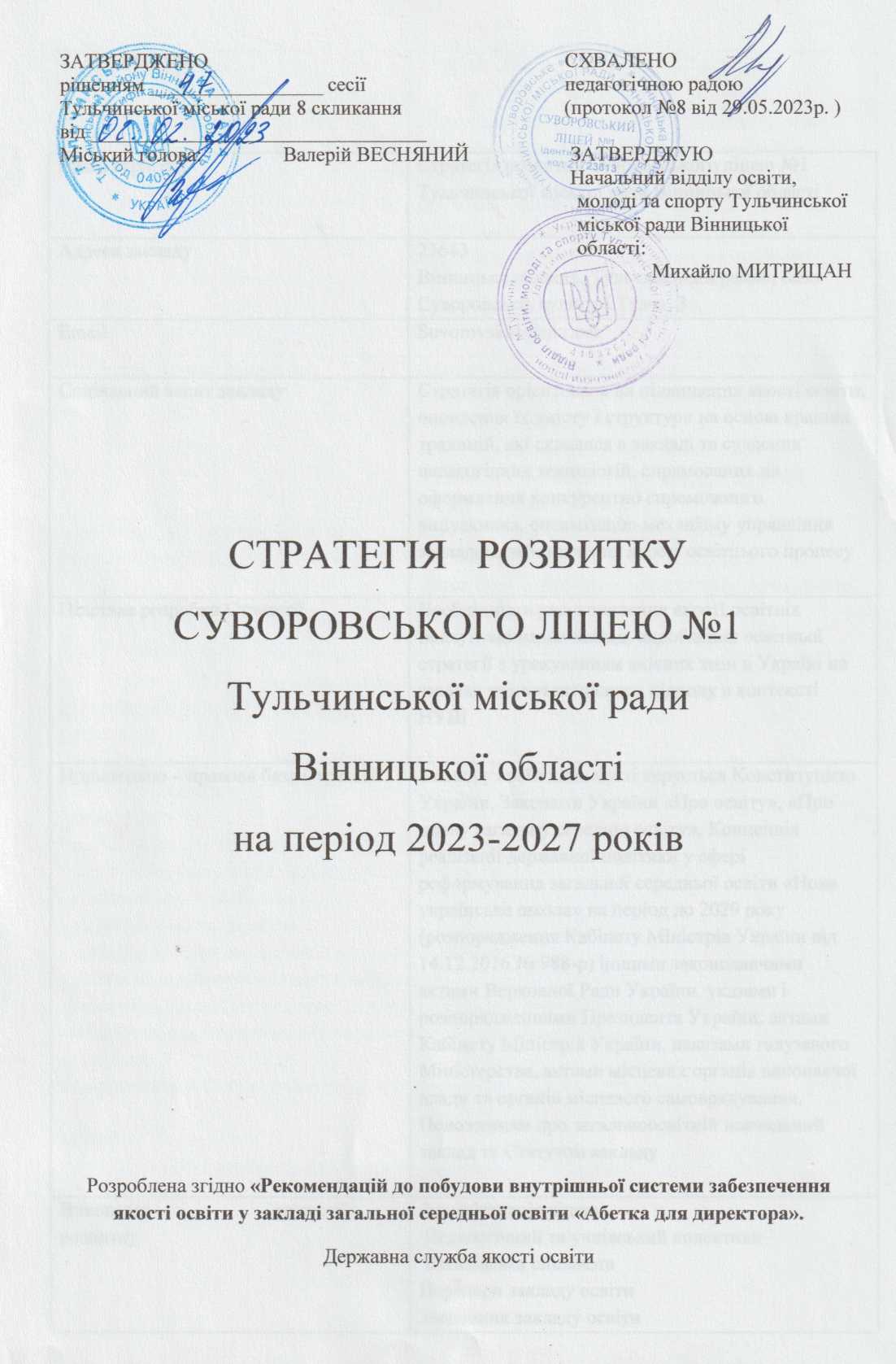 ВСТУП2. ЦІННОСТІ.  МІСІЯ ЗАКЛАДУ.  ВІЗІЯ.ЦІННОСТІ:- патріотизм- рівні можливості- командність- прихильність до духовних і культурних цінностей- прозорість, толерантність, відкритість до діалогу- ефективність та успішність- відповідальність, чесність- здоров’я та безпека учасників освітнього процесу- повага до особистості дитини й дорослого- розкриття потенціалу розвитку дитини, сприяння її творчій та пізнавальній активності- співпраця, взаємодопомога, довіра, педагогіка партнерства- лідерство- професійність, безперервний розвиток педагогів.ДЕВІЗ:«Єдність в меті,наполегливість в праці,свобода в творчості,краса навколо, в усьому - любов»МІСІЯ:Створити комфортне освітнє середовище, в якому дитина росте здоровою, успішною, щасливою і різнобічно розвивається, умови для одержання сільськими школярами якісної освіти шляхом впровадження нових освітніх технологій.    Місія втілюватиметься через досягнення стратегічних цілей, а обрані стратегічні цілі буде реалізовано через систему операційних цілей.ВІЗІЯ:Суворовський ліцей №1 – це:-  заклад, який на основі високих моральних цінностей, інновацій та ефективного навчання формує конкурентоздатного випускника, що зможе успішно реалізувати себе в житті;- безпечний і дружний до дитини заклад у майбутньому;- заклад успішних здобувачів освіти, висококваліфікованих педагогів та відкритих до співпраці батьків- місце, де діти досягають успіху, зростають майбутніми лідерами та патріотами України;- заклад, який забезпечує рівний доступ до освіти для усіх дітей.SWOT-АНАЛІЗ ВНУТРІШНІХ І ЗОВНІШНІХ ФАКТОРІВ ФУНКЦІОНУВАННЯ ЗАКЛАДУСИЛЬНІ СТОРОНИ:- позитивний імідж закладу освіти;- матеріальна база для формування здорового способу життя;- високий рівень створення освітнього середовища в НУШ;- гарне середовище для дітей та комфортні умови навчання;- безпечний простір для здобуття знань;- згуртована команда професійних толерантних та вимогливих педагогів;- атмосфера взаємоповаги вчителів та дітей;- цікаве дозвілля: конкурси, екскурсії, ярмарки;- використання в освітньому процесі здоров'язбережувальних технологій;- фінансова самостійність закладу;- чіткий розподіл обов'язків між членами адміністрації;- прозора структура управління;- якісне комплектування закладу педагогічними кадрами;- налагодження системи роботи з малодосвідченими кадрами;-  робота з обдарованими здобувачами освіти (досягнення вихованців гуртка «Різьба по дереву» в районних, обласних та Всеукраїнських конкурсах, виставках, олімпіадах);- зручне місцезнаходження закладу освіти для учасників освітнього процесу.СЛАБКІ СТОРОНИ:- відсутність мотивації для здійснення науково-дослідницької діяльності здобувачів освіти; - використання методик дистанційного навчання;- участь в освітніх проєктах та ініціативах;- недостатня диференціація та індивідуалізація навчання;-  співпраця педагогів, дітей та батьків;- впровадження в освітній процес новітніх технологій та програм;- діяльність учнівського самоврядування;- неефективна розробка індивідуальної освітньої траєкторії для дітей з особливими освітніми потребами;- низька укомплектованість бібліотеки періодичними виданнями;- електронний журнал;- неготовність частини колективу до впровадження інновацій;- недостатньо освітніх послуг для здобувачів освіти закладу (наявність гуртків, секцій);- несамостійність у пошуку нових ідей для вирішення власних професійних проблем у частини педагогічного колективу;- відсутність навчально-матеріальної бази кабінетів хімії, біології , математики. української мови, англійської мови;- відсутність камер відеоспостереження в закладі;- застаріле комп’ютерне обладнання кабінетів середньої та старшої школи, комп’ютерного класу; - слабкі читацькі інтереси учнів.- відсутність ресурсної кімнати;- недостатня відповідальність батьків за навчання та виховання дітей;- зменшення кількості споживачів освітніх послуг, що обумовлено як демографічними тенденціями, так суб’єктивними чинниками;- потреба в покращенні матеріально-технічного стану їдальні та облаштування території закладу, утеплення фасаду, заміна  дверей.МОЖЛИВОСТІ:-зацікавленість місцевої влади та спонсорів у розвитку освітнього закладу;- розбудова інфраструктури закладу освіти;- збереження й розвиток системи підвищення кваліфікації;- зростання попиту на компетентного випускника;- сприяти впровадженню інноваційних освітніх технологій з акцентом на практичність застосування набутих знань;- впровадження допрофільного навчання;- залучати батьків здобувачів освіти та випускників до розвитку закладу освіти;- співпраця з провідними вишами та компаніями щодо профорієнтації здобувачів освіти.РИЗИКИ:- зниження контролю за дитиною з боку батьків;- спад духовних і моральних цінностей у суспільстві;- зниження якості освіти через тривале навчання з використанням технологій дистанційного навчання;- низький рівень практичних навичок з природничих предметів (хімія, біологія, фізика);- зниження якості освітнього процесу через низьку пропозицію кваліфікованих педагогічних працівників на ринку праці та професійне вигорання;- зниження рівня залученості здобувачів освіти до позаурочної діяльності;- зниження рівня комфорту для учасників освітнього процесу через недостатнє облаштування освітнього простору для навчання та відпочинку;- ризики для здоров'я здобувачів освіти через особливості організації освітнього процесу (простір, навантаження);- недостатність коштів для реалізації основних напрямів Стратегії розвитку.ПРИНЦИПИ ДІЯЛЬНОСТІ- Єдність навчання, виховання та розвитку- взаємодія здобувачів освіти, вчителів, батьків- академічна доброчесність- демократизм- академічна свобода- рівність умов для повної реалізації кожним здобувачем освіти його здібностей, таланту, всебічного розвитку- гуманізм, пріоритетність загальнолюдських духовних цінностей- розвиток інклюзивного освітнього середовища- прозорість і публічність прийняття та виконання управлінських рішень.Структура навчального закладу та організація освітнього процесу (ст.4,10 ЗУ «Про повну загальну середню освіту освіту»). Повна загальна середня освіта  в ліцеї здобувається на таких рівнях:початкова освіта – перший рівень повної загальної середньої освіти, що передбачає виконання учнем вимог до результатів навчання, визначених державним стандартом початкової освіти;базова середня освіта – другий рівень повної загальної середньої освіти, що передбачає виконання учнем вимог до результатів навчання, визначених державним стандартом базової середньої освіти;повна загальна середня освіта  – третій рівень повної загальної середньої освіти, що передбачає виконання учнем вимог до результатів навчання, визначених державним стандартом повної загальної   середньої освіти.Освітній процес організовується відповідно до законодавства, освітньої програми закладу освіти та спрямовується на виявлення та розвиток здібностей та обдарувань особистості, її індивідуальних здібностей, досягнення результатів навчання, прогресу в розвитку, зокрема формування і застосування відповідних компетентностей, визначених державними стандартами.На кожному рівні повної загальної середньої освіти освітній процес організовується в безпечному освітньому середовищі та здійснюється з урахуванням вікових особливостей, фізичного, психічного та інтелектуального розвитку дітей, їхніх особливих освітніх потреб.3. ПРІОРИТЕТНІ НАПРЯМКИ. СТРАТЕГІЧНІ ЦІЛІ/ЗАВДАННЯ.Пріоритетний напрямок 1:Розвиток освітнього середовищаСтратегічна ціль 1.1.Створення безпечного та комфортного середовища для навчання та праці.Стратегічна ціль 1.2. Створення освітнього середовища, вільного від будь – яких форм насильства і дискримінації. Стратегічна ціль 1.3. Формування інклюзивного, розвивального та мотивуючого до навчання освітнього простору.Пріоритетний напрямок 2:Система оцінювання здобувачів освітиСтратегічна ціль 2.1.: Використання технологій навчання, що забезпечать у здобувачів освіти компетенцій, необхідних для роботи і життя у ХХІ столітті: вміння комплексного вирішення проблем, критичного мислення, креативності, прийняття рішень та співпраці.Стратегічна ціль 2.2.: Формування відкритої,. прозороїі зрозумілої для здобувачів освіти системи оцінювання їх навчальних досягненьСтратегічна ціль 2.3.: Систематичне відстеження та коригування результатів навчання здобувачів освіти та формування у здобувачів освіти відповідального ставлення до результатів навчанняПріоритетний напрямок 3:Удосконалення системи педагогічної діяльності педагогічних працівниківСтратегічна ціль 3.1.: Ефективність планування педагогічними працівниками своєї діяльності, використання сучасних освітніх підходів до організації освітнього процесуСтратегічна ціль 3.2.:Підвищення кваліфікації, вдосконалення професійного розвитку педагогічних працівниківСтратегічна ціль 3.3.Участь батьків в освітньому процесі як повноцінних його учасників, що відкриті до співпраці, взаємодіють на основі поваги та підтримкиПріоритетний напрямок 4: Управлінські процеси закладуСтратегічна ціль 4.1.Вдосконалення напрямів діяльності закладуСтратегічна ціль 4.2.Підвищення якості освітньої діяльності4. ПЛАН РЕАЛІЗАЦІЇ СТРАТЕГІЇПріоритетний напрямок 1: Розвиток освітнього середовищаВимога/Правило 1.1 Забезпечення здорових, безпечних і комфортних умов навчання та праціВимога/Правило 1.2 Створення освітнього середовища, вільного від будь-яких форм насильства та дискримінаціїВимога/Правило 1.3 Формування інклюзивного, розвивального та мотивуючого до навчання освітнього просторуМета:Забезпечення комфортних і безпечних умов навчання та праціЗабезпечення навчальних приміщень обладнанням, необхідним для реалізації освітньої програми.Формування інклюзивного, розвивального та мотивуючого до навчання освітнього простору.Використання спектру освітніх технологій і методик.Створення умов для якісного харчування здобувачів освіти і працівників.Очікувані результати:Всебічний розвиток та розкриття інтелектуального і творчого потенціалу здобувачів освіти.Підвищився рівень навчальних досягнень здобувачів освіти.Індивідуальний поступ дитини.Розвиток критичного мислення.Розроблено критерії оцінювання навчальних досягнень здобувачів освіти з кожного предмету, правила та процедури оцінювання учасників освітнього процесу.У закладі освіти впроваджується система формувального оцінювання.Заклад освіти сприяє формуванню в здобувачів освіти відповідального ставлення до результатів навчання.Заклад освіти забезпечує самооцінювання та взаємооцінювання здобувачів освіти.Використання педагогічними працівниками компетентнісного підходу при оцінюванні навчальних досягнень здобувачів освіти.Пріоритетний напрямок 3: Удосконалення системи педагогічної діяльності педагогічних працівниківВимога/Правило 3.1 Ефективність планування педагогічними працівниками своєї діяльності, використання сучасних освітніх підходів до організації освітнього процесу з метою формування ключових компетентностей здобувачів освіти.Вимога/Правило 3.2 Постійне підвищення професійного рівня і педагогічної майстерності педагогічних працівників.Вимога/Правило 3.3 Налагодження співпраці із здобувачами освіти, їх батьками, працівниками закладу освіти.Вимога/Правило 3.4 Організація педагогічної діяльності та навчання здобувачів освіти на засадах академічної доброчесності.Мета:Створення умов для розвитку та підвищення кваліфікації педагогічних працівників.Підвищення якості методичної роботи із забезпечення ефективних методів навчання і виховання здобувачів освіти, управління освітнім процесом та професійним розвитком педагогів.Розвиток та впровадження інноваційної діяльності в роботі педагогів.Стимулювання вчителів до самоосвіти, активізація їх творчого потенціалу.Розвивати команду учителів, що взаємодіють між собою, підтримують зворотний зв’язок між учителем та здобувачем освіти, співпрацюють з батьками заради освітнього результату.Налагодження співпраці з батьками здобувачів освітиПріоритетний напрямок 4: Управлінські процеси закладуВимога/Правило 4.1 Наявність стратегії розвитку та системи планування діяльності закладу, моніторинг виконання поставлених цілей і завдань.Вимога/Правило 4.2 Формування відносин довіри, прозорості, дотримання етичних нормВимога/Правило 4.3 Ефективність кадрової політики та забезпечення можливостей для професійного розвитку педагогічних працівників.Вимога/Правило 4.4 Організація освітнього процесу на засадах людиноцентризму, прийняття управлінських рішень на основі конструктивної співпраці учасників освітнього процесу, взаємодії закладу освіти з місцевою громадою.Вимога/Правило 4.5 Формування та забезпечення реалізації політики академічної доброчесності.Мета:підвищення ефективності освітнього процесу на основі результатів моніторингу, здійсненого в закладі освіти;приведення освітнього та управлінського процесів у відповідність до вимог законодавства;координація дій усіх учасників освітнього процесу, створення умов для їх продуктивної творчої діяльності;забезпечення економічних і соціальних гарантій професійної самореалізації педагогічних працівників та утвердження їхнього високого соціального статусу в громаді;підвищення конкурентноспроможності закладу, залучення інвестицій, встановлення та розширення партнерських зв’язків.Очікувані результати:ефективне управління закладом.організація та забезпечення оптимальних, стабільних умов для освітнього процесуу закладі освіти здійснюється щорічно самооцінювання якості освітньої діяльності на основі стратегії і процедур забезпечення якості освіти.директор закладу освіти формує штат закладу, залучаючи кваліфікованих педагогічних та інших працівників.відповідно до штатного розпису та освітньої програми. Всі предмети викладаються педагогічними працівниками, які мають відповідний фах та кваліфікацію.об’єднання зусиль педагогічного колективу закладу для підвищення рівня навчально-виховної роботи, упровадження в практику досягнень педагогічної науки й передового педагогічного досвіду.керівництво закладу освіти створює умови для розвитку громадського самоврядування (батьківської ради, учнівське самоврядування) відкритість закладу до нововведень в умовах динамічного розвитку освіти: запровадження інноваційної діяльності в роботі педагогів, адміністрації.педагогічними працівниками використовуються онлайн-платформ для професійного самовдосконалення.особиста відповідальність педагога за результати наданих послуг.відкритість закладу освіти до нововведень в умовах динамічного розвитку.побудована ефективна модель партнерства між усіма учасниками освітнього процесу.5. ЦІЛЬОВІ ПРОЄКТИ РОЗВИТКУ ЗАКЛАДУ ОСВІТИНА 2023-2027 РОКИ5.1.Проєкт «Здолаємо булінг разом» Мета проєкту: -сприяти розвитку особистості дитини, формуванню її інтелектуального та морального потенціалу; формуванню національної ідентичності, гідного громадянина, який усвідомлює свою приналежність до сучасної Європейської цивілізації; -скоординувати зусилля педагогічної, батьківської громадськості для попередження булінгу, протиправних дій та вчинків серед здобувачів освіти; -організувати профілактичну роботу на основі глибокого вивчення причин і умов, які сприяють скоєнню здобувачами освіти правопорушень; -забезпечити організацію змістовного дозвілля та відпочинку; -поліпшити роботу психологічної служби, головну увагу приділити соціально-психолого-педагогічній допомозі здобувачам освіти та їхнім батькам, захисту прав та інтересів неповнолітніх; -налагодити правову пропаганду й освіту через наочну агітацію та шкільну газету.Шляхи реалізації проєкту5.2. Проєкт «Обдарована дитина – інтелектуальне майбутнє України» Мета проєкту: створення оптимальних умов для виявлення, розвитку і реалізації потенційних можливостей обдарованих дітей у всіх напрямках: інтелектуальному, творчому, спортивному, естетичному. Шляхи реалізації проекту:5.3.. Проєкт   «Спортивні і здорові діти – майбутнє нації»Мета: формування безпечних, комфортних та здорових умов навчання в закладі освіти,освітнього середовища, яке забезпечує оволодіння здобувачів освіти компетентностями, необхідними для життя, формування культури безпечної та здорової поведінки.Завдання:виховання свідомого ставлення здобувачів освіти до власного здоров'я та здоров'я інших громадян якнайвищої соціальної цінності;створення здорових та безпечних умов праці для здійснення освітнього процесу;проведення просвітницької роботи серед батьків щодо їхньої відповідальності за здоров'я дітей;створення умов для якісного харчування дітей;проведення медичного, педагогічного та соціально – психологічного моніторингу.Пріоритети:ознайомлення здобувачів освітиіх сучасними, достовірними знаннями про здоров’я i здоровий спосіб життя;сприяння розповсюдженню знань про здоров’я в закладі освіти і, родині,навколишньому середовищі;залучення здобувачів освіти до активної пропаганди здорового способу життя серед однолітків за принципом «рівний—рівному»;підвищення рівня національної культури дотримання національних традицій народу (козацька педагогіка).Шляхи реалізаціїДодаток Вивчення системи роботи учителів, класних керівників та   стану викладання предметів «П» - педагогічна рада«Д» - наради при директорові «Н» - наказиДодаток 1Атестація учителівНазва стратегіїСтратегія розвитку Суворовського ліцею №1 Тульчинської міської ради Вінницької області Адреса закладу23643Вінницька область, Тульчинський район, село Суворовське, вулиця І.Ткача, 3EmailSuvorovska1@ukr.netСоціальний запит закладуСтратегія орієнтована на підвищення якості освіти, оновлення їх змісту і структури на основі кращих традицій, які склалися в закладі та сучасних педагогічних технологій, спрямованих на оформлення конкурентно спроможного випускника, оптимізацію механізму управління закладом, забезпечення якості освітнього процесуПідстава розробки СтратегіїНеобхідність удосконалення якості освітніх послуг, які надає заклад, вироблення освітньої стратегії з урахуванням якісних змін в Україні на засадах компетентнісного підходу в контексті НУШНормативно – правова база СтратегіїЗаклад у своїй діяльності керується Конституцією України, Законами України «Про освіту», «Про повну загальну середню освіту», Концепція реалізації державної політики у сфері реформування загальної середньої освіти «Нова українська школа» на період до 2029 року (розпорядження Кабінету Міністрів України від 14.12.2016 № 988-р) іншими законодавчими актами Верховної Ради України, указами і розпорядженнями Президента України, актами Кабінету Міністрів України, наказами галузевого Міністерства, актами місцевих органів виконавчої влади та органів місцевого самоврядування, Положенням про загальноосвітній навчальний заклад та Статутом закладуВиконавці                        стратегії розвиткуАдміністрація ліцею Педагогічний та учнівський колективи Батьківська спільнота Партнери закладу освітиЗасновник закладу освітиТерміни виконанняСерпень 2023 р. – Серпень 2027 р.Ресурсне забезпеченняПідвищення кваліфікаційного рівня педагогів. Залучення фахівців державних організацій та партнерів у якості консультантів. Розробка та реалізація механізмів залучення додаткових фінансових і матеріальних ресурсів (цільових, соціальних проєктів, інвестицій, благодійних внесків тощо). Підвищення ефективності використання бюджетних коштів.Структура стратегії розвиткуЦінності. Місія закладу. Візія.Оцінка поточного стану – характеристика ліцею, основні показники.Стратегічні цілі діяльності закладу освіти.Шляхи реалізації основних завдань стратегії розвитку закладу освіти.Стратегічні цілі, операційні цілі, завдання часового горизонту (таблиця)Освітнє середовище закладу освіти Система оцінювання здобувачів освіти Педагогічна діяльність педагогічних працівників закладу освітиУправлінські процеси закладу освітиПріоритетний напрям 1. Розвиток освітнього середовищаПріоритетний напрям 1. Розвиток освітнього середовищаПріоритетний напрям 1. Розвиток освітнього середовищаПріоритетний напрям 1. Розвиток освітнього середовищаПріоритетний напрям 1. Розвиток освітнього середовищаПріоритетний напрям 1. Розвиток освітнього середовищаПріоритетний напрям 1. Розвиток освітнього середовищаПріоритетний напрям 1. Розвиток освітнього середовищаПріоритетний напрям 1. Розвиток освітнього середовищаСтратегічна ціль 1.1.Створення безпечного та комфортного середовища для навчання та праці.Завдання: Забезпечення динамічності освітнього середовищаСтратегічна ціль 1.1.Створення безпечного та комфортного середовища для навчання та праці.Завдання: Забезпечення динамічності освітнього середовищаСтратегічна ціль 1.1.Створення безпечного та комфортного середовища для навчання та праці.Завдання: Забезпечення динамічності освітнього середовищаСтратегічна ціль 1.1.Створення безпечного та комфортного середовища для навчання та праці.Завдання: Забезпечення динамічності освітнього середовищаСтратегічна ціль 1.1.Створення безпечного та комфортного середовища для навчання та праці.Завдання: Забезпечення динамічності освітнього середовищаСтратегічна ціль 1.1.Створення безпечного та комфортного середовища для навчання та праці.Завдання: Забезпечення динамічності освітнього середовищаСтратегічна ціль 1.1.Створення безпечного та комфортного середовища для навчання та праці.Завдання: Забезпечення динамічності освітнього середовищаСтратегічна ціль 1.1.Створення безпечного та комфортного середовища для навчання та праці.Завдання: Забезпечення динамічності освітнього середовищаСтратегічна ціль 1.1.Створення безпечного та комфортного середовища для навчання та праці.Завдання: Забезпечення динамічності освітнього середовищаДія/західДія/західДія/західТермін виконанняТермін виконанняВідповідальні особиВідповідальні особиІндикаториРесурсиЗабезпечити рівний доступ до освіти та створити комфортні умови для  дітей з особливими освітніми потребамиЗабезпечити рівний доступ до освіти та створити комфортні умови для  дітей з особливими освітніми потребами2023-20272023-2027АдміністраціяАдміністраціяМережакласівУчасникиосвітньогопроцесуПсихологічний супровід учасників освітнього процесу, дітей з ООП, ВПО в умовах сучасних викликівПсихологічний супровід учасників освітнього процесу, дітей з ООП, ВПО в умовах сучасних викликів2023-20272023-2027АдміністраціяПрактичний психологАдміністраціяПрактичний психологПлан заходів, експресоцінюванняУчасникиосвітньогопроцесуСтворити простір інформаційної взаємодії та соціально-культурної комунікації учасників освітнього процесу (сайт, медіатека, шкільне видання тощо)Створити простір інформаційної взаємодії та соціально-культурної комунікації учасників освітнього процесу (сайт, медіатека, шкільне видання тощо)2023-20272023-2027АдміністраціяАдміністраціяПростірУчасникиосвітньогопроцесуОновлення мережі Інтернет Оновлення мережі Інтернет 2023/20242023/2024АдміністраціяАдміністраціяПростірУчасникиосвітньогопроцесуДоукомплектувати Кабінет безпекиДоукомплектувати Кабінет безпеки2023/20242023/2024АдміністраціяАдміністраціяВідповідність Положенню про Кабінет безпекиУчасникиосвітньогопроцесуЗабезпечення навчальних аудиторій обладнанням для дистанційного навчання (ноутбук/комп’ютер, камера, акустична система, під’єднання до мережі Інтернет)Забезпечення навчальних аудиторій обладнанням для дистанційного навчання (ноутбук/комп’ютер, камера, акустична система, під’єднання до мережі Інтернет)2023-20252023-2025АдміністраціяАдміністраціяВідповідно до нормативних вимог УчасникиосвітньогопроцесуЗаміна дверей аварійних виходів(3 шт.)Заміна дверей аварійних виходів(3 шт.)2024/20252024/2025АдміністраціяАдміністраціяУчасникиосвітньогопроцесуЗаміна зовнішніх дверей (1шт.)Заміна зовнішніх дверей (1шт.)2026/20272026/2027АдміністраціяАдміністраціяУчасникиосвітньогопроцесуЗаміна дверей внутрішніх приміщень  та навчальних  кабінетів Заміна дверей внутрішніх приміщень  та навчальних  кабінетів 2024-20272024-2027АдміністраціяАдміністраціяУчасникиосвітньогопроцесуПоточний ремонт системи водопостачання і водовідведенняПоточний ремонт системи водопостачання і водовідведення2024-20272024-2027АдміністраціяАдміністраціяУчасникиосвітньогопроцесуОблаштування протипожежної сигналізаціїОблаштування протипожежної сигналізації2025/20262025/2026АдміністраціяАдміністраціяУчасникиосвітньогопроцесуВстановлення блискавкозахисту Встановлення блискавкозахисту 2025/20262025/2026АдміністраціяАдміністраціяУчасникиосвітньогопроцесуРемонт покрівлі закладуРемонт покрівлі закладу2023/20242023/2024АдміністраціяАдміністраціяУчасникиосвітньогопроцесуДоукомплектування танцювального залуДоукомплектування танцювального залу2023/20242023/2024АдміністраціяАдміністраціяУчасникиосвітньогопроцесуОновлення матеріальної бази навчальних кабінетівОновлення матеріальної бази навчальних кабінетівПостійноПостійноАдміністраціяАдміністраціяУчасникиосвітньогопроцесуРемонт зовнішніх туалетівРемонт зовнішніх туалетів2023/2024 2023/2024 АдміністраціяАдміністраціяУчасникиосвітньогопроцесуЗабезпечення харчоблоку та їдальні  технологічним обладнання відповідно до вимогЗабезпечення харчоблоку та їдальні  технологічним обладнання відповідно до вимог2025/20262025/2026АдміністраціяАдміністраціяЗабезпечення відповідно до вимогУчасникиосвітньогопроцесуОновлення зелених насаджень Оновлення зелених насаджень Постійно Постійно АдміністраціяАдміністраціяУчасникиосвітньогопроцесуРемонт фасаду закладуРемонт фасаду закладу2023/20242023/2024АдміністраціяАдміністраціяУчасникиосвітньогопроцесуСтратегічна ціль 1.2. Створення освітнього середовища, вільного від будь – яких форм насильства і дискримінації.Завдання: Дотримання прав і норм фізичної, психологічної, інформаційної та соціальної безпекиСтратегічна ціль 1.2. Створення освітнього середовища, вільного від будь – яких форм насильства і дискримінації.Завдання: Дотримання прав і норм фізичної, психологічної, інформаційної та соціальної безпекиСтратегічна ціль 1.2. Створення освітнього середовища, вільного від будь – яких форм насильства і дискримінації.Завдання: Дотримання прав і норм фізичної, психологічної, інформаційної та соціальної безпекиСтратегічна ціль 1.2. Створення освітнього середовища, вільного від будь – яких форм насильства і дискримінації.Завдання: Дотримання прав і норм фізичної, психологічної, інформаційної та соціальної безпекиСтратегічна ціль 1.2. Створення освітнього середовища, вільного від будь – яких форм насильства і дискримінації.Завдання: Дотримання прав і норм фізичної, психологічної, інформаційної та соціальної безпекиСтратегічна ціль 1.2. Створення освітнього середовища, вільного від будь – яких форм насильства і дискримінації.Завдання: Дотримання прав і норм фізичної, психологічної, інформаційної та соціальної безпекиСтратегічна ціль 1.2. Створення освітнього середовища, вільного від будь – яких форм насильства і дискримінації.Завдання: Дотримання прав і норм фізичної, психологічної, інформаційної та соціальної безпекиСтратегічна ціль 1.2. Створення освітнього середовища, вільного від будь – яких форм насильства і дискримінації.Завдання: Дотримання прав і норм фізичної, психологічної, інформаційної та соціальної безпекиСтратегічна ціль 1.2. Створення освітнього середовища, вільного від будь – яких форм насильства і дискримінації.Завдання: Дотримання прав і норм фізичної, психологічної, інформаційної та соціальної безпекиМоніторинг на наявність будь-яких форм насильства та дискримінаціїМоніторинг на наявність будь-яких форм насильства та дискримінаціїМоніторинг на наявність будь-яких форм насильства та дискримінаціїпостійно постійно практичнийпсихологпрактичнийпсихологанкетуванняУчасники освітнього процесуЗапобігання булінгу (цькування) та будь-яким іншим проявам насильстваЗапобігання булінгу (цькування) та будь-яким іншим проявам насильстваЗапобігання булінгу (цькування) та будь-яким іншим проявам насильстващорічно щорічно Заступник з навчально – виховної роботи практичнийПсихологЗаступник з навчально – виховної роботи практичнийПсихологПлан заходів, анкетуванняУчасники освітнього процесуВивчення психологічного клімату закладуВивчення психологічного клімату закладуВивчення психологічного клімату закладущорічно щорічно практичнийпсихологпрактичнийпсихологанкетуванняУчасники освітнього процесуВстановлення відеоспостереження у місцях загального користуванняВстановлення відеоспостереження у місцях загального користуванняВстановлення відеоспостереження у місцях загального користування2026/20272026/2027АдміністраціяАдміністраціяВідповідно до нормативних вимог УчасникиосвітньогопроцесуОзнайомлення учасників освітнього процесу з антибулінговою політикою та Планом заходів із протидії булінгуОзнайомлення учасників освітнього процесу з антибулінговою політикою та Планом заходів із протидії булінгуОзнайомлення учасників освітнього процесу з антибулінговою політикою та Планом заходів із протидії булінгущорічнощорічноАдміністраціяАдміністраціяОпитування, спостереження УчасникиосвітньогопроцесуСпівпраця з представниками правоохоронних органів з питань запобігання булінгуСпівпраця з представниками правоохоронних органів з питань запобігання булінгуСпівпраця з представниками правоохоронних органів з питань запобігання булінгупостійно постійно АдміністраціяАдміністраціяУчасники освітнього процесуСтратегічна ціль 1.3. Формування інклюзивного, розвивального та мотивуючого до навчання освітнього простору.Стратегічна ціль 1.3. Формування інклюзивного, розвивального та мотивуючого до навчання освітнього простору.Стратегічна ціль 1.3. Формування інклюзивного, розвивального та мотивуючого до навчання освітнього простору.Стратегічна ціль 1.3. Формування інклюзивного, розвивального та мотивуючого до навчання освітнього простору.Стратегічна ціль 1.3. Формування інклюзивного, розвивального та мотивуючого до навчання освітнього простору.Стратегічна ціль 1.3. Формування інклюзивного, розвивального та мотивуючого до навчання освітнього простору.Стратегічна ціль 1.3. Формування інклюзивного, розвивального та мотивуючого до навчання освітнього простору.Стратегічна ціль 1.3. Формування інклюзивного, розвивального та мотивуючого до навчання освітнього простору.Стратегічна ціль 1.3. Формування інклюзивного, розвивального та мотивуючого до навчання освітнього простору.Створення  та облаштування ресурсної кімнатиСтворення  та облаштування ресурсної кімнатиСтворення  та облаштування ресурсної кімнати2023-20252023-2025АдміністраціяАдміністраціяВідповідно до нормативних вимог УчасникиосвітньогопроцесуПереобладнання пандусу для забезпечення вільного доступу до закладуПереобладнання пандусу для забезпечення вільного доступу до закладуПереобладнання пандусу для забезпечення вільного доступу до закладу2023/20242023/2024АдміністраціяАдміністраціяВідповідно до нормативних вимог УчасникиосвітньогопроцесуЗабезпечення доступності туалетної кімнати для дітей з ООПЗабезпечення доступності туалетної кімнати для дітей з ООПЗабезпечення доступності туалетної кімнати для дітей з ООП2023/20242023/2024АдміністраціяАдміністраціяВідповідно до нормативних вимог УчасникиосвітньогопроцесуЗабезпечення навчально – методичними і наочно- дидактичними посібниками дітей з ООПЗабезпечення навчально – методичними і наочно- дидактичними посібниками дітей з ООПЗабезпечення навчально – методичними і наочно- дидактичними посібниками дітей з ООПщорічнощорічноАдміністраціяАдміністраціяВідповідно до нормативних вимог УчасникиосвітньогопроцесуЗабезпечення підвищення кваліфікації педагогічних працівників, психолога, які працюють в інклюзивних класахЗабезпечення підвищення кваліфікації педагогічних працівників, психолога, які працюють в інклюзивних класахЗабезпечення підвищення кваліфікації педагогічних працівників, психолога, які працюють в інклюзивних класахщорічнощорічноАдміністраціяАдміністраціяВідповідно до нормативних вимог УчасникиосвітньогопроцесуЗасідання команди психолого – педагогічного супроводуЗасідання команди психолого – педагогічного супроводуЗасідання команди психолого – педагогічного супроводуКожний семестрКожний семестрАдміністраціяАдміністраціяВідповідно до нормативних вимог Педагогічні працівниккиОчікувані результати:Створено середовище, сприятливе для навчання, здоров’я, успішної соціалізаціїі та гармонійного розвитку дитини.У закладі освіти створені умови для здорового харчування здобувачів освіти і працівників.Здобувачі освіти та працівники закладу освіти обізнані з вимогами охорони праці, безпеки життєдіяльності, пожежної безпеки, правилами поведінки в умовах надзвичайних ситуацій і дотримуються їх.Створення єдиного інформаційного простору та локальної мережі.Створено Кабінет безпеки, ресурсну кімнату.Заклад освіти планує та реалізує діяльність щодо запобігання будь-яким проявам дискримінації, булінгу в закладі.Приміщення та територія закладу освіти облаштовуються з урахуванням принципів універсального дизайну та розумного пристосування. Потреби дітей з особливими освітніми потребами враховано при організації середовища.У закладі освіти створено простір інформаційної взаємодії та соціально-культурної комунікації учасників освітнього процесу.Успішна адаптація учасників освітнього процесу до закладу освіти.Очікувані результати:Створено середовище, сприятливе для навчання, здоров’я, успішної соціалізаціїі та гармонійного розвитку дитини.У закладі освіти створені умови для здорового харчування здобувачів освіти і працівників.Здобувачі освіти та працівники закладу освіти обізнані з вимогами охорони праці, безпеки життєдіяльності, пожежної безпеки, правилами поведінки в умовах надзвичайних ситуацій і дотримуються їх.Створення єдиного інформаційного простору та локальної мережі.Створено Кабінет безпеки, ресурсну кімнату.Заклад освіти планує та реалізує діяльність щодо запобігання будь-яким проявам дискримінації, булінгу в закладі.Приміщення та територія закладу освіти облаштовуються з урахуванням принципів універсального дизайну та розумного пристосування. Потреби дітей з особливими освітніми потребами враховано при організації середовища.У закладі освіти створено простір інформаційної взаємодії та соціально-культурної комунікації учасників освітнього процесу.Успішна адаптація учасників освітнього процесу до закладу освіти.Очікувані результати:Створено середовище, сприятливе для навчання, здоров’я, успішної соціалізаціїі та гармонійного розвитку дитини.У закладі освіти створені умови для здорового харчування здобувачів освіти і працівників.Здобувачі освіти та працівники закладу освіти обізнані з вимогами охорони праці, безпеки життєдіяльності, пожежної безпеки, правилами поведінки в умовах надзвичайних ситуацій і дотримуються їх.Створення єдиного інформаційного простору та локальної мережі.Створено Кабінет безпеки, ресурсну кімнату.Заклад освіти планує та реалізує діяльність щодо запобігання будь-яким проявам дискримінації, булінгу в закладі.Приміщення та територія закладу освіти облаштовуються з урахуванням принципів універсального дизайну та розумного пристосування. Потреби дітей з особливими освітніми потребами враховано при організації середовища.У закладі освіти створено простір інформаційної взаємодії та соціально-культурної комунікації учасників освітнього процесу.Успішна адаптація учасників освітнього процесу до закладу освіти.Очікувані результати:Створено середовище, сприятливе для навчання, здоров’я, успішної соціалізаціїі та гармонійного розвитку дитини.У закладі освіти створені умови для здорового харчування здобувачів освіти і працівників.Здобувачі освіти та працівники закладу освіти обізнані з вимогами охорони праці, безпеки життєдіяльності, пожежної безпеки, правилами поведінки в умовах надзвичайних ситуацій і дотримуються їх.Створення єдиного інформаційного простору та локальної мережі.Створено Кабінет безпеки, ресурсну кімнату.Заклад освіти планує та реалізує діяльність щодо запобігання будь-яким проявам дискримінації, булінгу в закладі.Приміщення та територія закладу освіти облаштовуються з урахуванням принципів універсального дизайну та розумного пристосування. Потреби дітей з особливими освітніми потребами враховано при організації середовища.У закладі освіти створено простір інформаційної взаємодії та соціально-культурної комунікації учасників освітнього процесу.Успішна адаптація учасників освітнього процесу до закладу освіти.Очікувані результати:Створено середовище, сприятливе для навчання, здоров’я, успішної соціалізаціїі та гармонійного розвитку дитини.У закладі освіти створені умови для здорового харчування здобувачів освіти і працівників.Здобувачі освіти та працівники закладу освіти обізнані з вимогами охорони праці, безпеки життєдіяльності, пожежної безпеки, правилами поведінки в умовах надзвичайних ситуацій і дотримуються їх.Створення єдиного інформаційного простору та локальної мережі.Створено Кабінет безпеки, ресурсну кімнату.Заклад освіти планує та реалізує діяльність щодо запобігання будь-яким проявам дискримінації, булінгу в закладі.Приміщення та територія закладу освіти облаштовуються з урахуванням принципів універсального дизайну та розумного пристосування. Потреби дітей з особливими освітніми потребами враховано при організації середовища.У закладі освіти створено простір інформаційної взаємодії та соціально-культурної комунікації учасників освітнього процесу.Успішна адаптація учасників освітнього процесу до закладу освіти.Очікувані результати:Створено середовище, сприятливе для навчання, здоров’я, успішної соціалізаціїі та гармонійного розвитку дитини.У закладі освіти створені умови для здорового харчування здобувачів освіти і працівників.Здобувачі освіти та працівники закладу освіти обізнані з вимогами охорони праці, безпеки життєдіяльності, пожежної безпеки, правилами поведінки в умовах надзвичайних ситуацій і дотримуються їх.Створення єдиного інформаційного простору та локальної мережі.Створено Кабінет безпеки, ресурсну кімнату.Заклад освіти планує та реалізує діяльність щодо запобігання будь-яким проявам дискримінації, булінгу в закладі.Приміщення та територія закладу освіти облаштовуються з урахуванням принципів універсального дизайну та розумного пристосування. Потреби дітей з особливими освітніми потребами враховано при організації середовища.У закладі освіти створено простір інформаційної взаємодії та соціально-культурної комунікації учасників освітнього процесу.Успішна адаптація учасників освітнього процесу до закладу освіти.Очікувані результати:Створено середовище, сприятливе для навчання, здоров’я, успішної соціалізаціїі та гармонійного розвитку дитини.У закладі освіти створені умови для здорового харчування здобувачів освіти і працівників.Здобувачі освіти та працівники закладу освіти обізнані з вимогами охорони праці, безпеки життєдіяльності, пожежної безпеки, правилами поведінки в умовах надзвичайних ситуацій і дотримуються їх.Створення єдиного інформаційного простору та локальної мережі.Створено Кабінет безпеки, ресурсну кімнату.Заклад освіти планує та реалізує діяльність щодо запобігання будь-яким проявам дискримінації, булінгу в закладі.Приміщення та територія закладу освіти облаштовуються з урахуванням принципів універсального дизайну та розумного пристосування. Потреби дітей з особливими освітніми потребами враховано при організації середовища.У закладі освіти створено простір інформаційної взаємодії та соціально-культурної комунікації учасників освітнього процесу.Успішна адаптація учасників освітнього процесу до закладу освіти.Очікувані результати:Створено середовище, сприятливе для навчання, здоров’я, успішної соціалізаціїі та гармонійного розвитку дитини.У закладі освіти створені умови для здорового харчування здобувачів освіти і працівників.Здобувачі освіти та працівники закладу освіти обізнані з вимогами охорони праці, безпеки життєдіяльності, пожежної безпеки, правилами поведінки в умовах надзвичайних ситуацій і дотримуються їх.Створення єдиного інформаційного простору та локальної мережі.Створено Кабінет безпеки, ресурсну кімнату.Заклад освіти планує та реалізує діяльність щодо запобігання будь-яким проявам дискримінації, булінгу в закладі.Приміщення та територія закладу освіти облаштовуються з урахуванням принципів універсального дизайну та розумного пристосування. Потреби дітей з особливими освітніми потребами враховано при організації середовища.У закладі освіти створено простір інформаційної взаємодії та соціально-культурної комунікації учасників освітнього процесу.Успішна адаптація учасників освітнього процесу до закладу освіти.Очікувані результати:Створено середовище, сприятливе для навчання, здоров’я, успішної соціалізаціїі та гармонійного розвитку дитини.У закладі освіти створені умови для здорового харчування здобувачів освіти і працівників.Здобувачі освіти та працівники закладу освіти обізнані з вимогами охорони праці, безпеки життєдіяльності, пожежної безпеки, правилами поведінки в умовах надзвичайних ситуацій і дотримуються їх.Створення єдиного інформаційного простору та локальної мережі.Створено Кабінет безпеки, ресурсну кімнату.Заклад освіти планує та реалізує діяльність щодо запобігання будь-яким проявам дискримінації, булінгу в закладі.Приміщення та територія закладу освіти облаштовуються з урахуванням принципів універсального дизайну та розумного пристосування. Потреби дітей з особливими освітніми потребами враховано при організації середовища.У закладі освіти створено простір інформаційної взаємодії та соціально-культурної комунікації учасників освітнього процесу.Успішна адаптація учасників освітнього процесу до закладу освіти.Пріоритетний напрямок 2:Система оцінювання здобувачів освітиВимога/Правило 2.1 Наявність системи оцінювання результатів навчання здобувачів освіти, яка забезпечує справедливе, неупереджене, об’єктивне та доброчесне оцінювання.Вимога/Правило 2.2 Систематичне відстеження результатів навчання кожного здобувача освіти та надання йому (за потреби) підтримки в освітньому процесі.Вимога/Правило 2.3 Спрямованість системи оцінювання на формування в здобувачів освіти відповідальності за результати свого навчання, здатності до само оцінювання.Мета:Реалізація ключової стратегії НУШ: перехід від знань до компетентностей – динамічної комбінації знань, умінь, навичок, способів мислення, поглядів, цінностей, інших особистих якостей, що визначає здатність особи успішно соціалізуватисяПідвищити якість освітніх послуг відповідно до Державних стандартів освітиОцінювання результатів навчальних досягнень здобувачів освіти на основі позитивного принципуПріоритетний напрямок 2:Система оцінювання здобувачів освітиВимога/Правило 2.1 Наявність системи оцінювання результатів навчання здобувачів освіти, яка забезпечує справедливе, неупереджене, об’єктивне та доброчесне оцінювання.Вимога/Правило 2.2 Систематичне відстеження результатів навчання кожного здобувача освіти та надання йому (за потреби) підтримки в освітньому процесі.Вимога/Правило 2.3 Спрямованість системи оцінювання на формування в здобувачів освіти відповідальності за результати свого навчання, здатності до само оцінювання.Мета:Реалізація ключової стратегії НУШ: перехід від знань до компетентностей – динамічної комбінації знань, умінь, навичок, способів мислення, поглядів, цінностей, інших особистих якостей, що визначає здатність особи успішно соціалізуватисяПідвищити якість освітніх послуг відповідно до Державних стандартів освітиОцінювання результатів навчальних досягнень здобувачів освіти на основі позитивного принципуПріоритетний напрямок 2:Система оцінювання здобувачів освітиВимога/Правило 2.1 Наявність системи оцінювання результатів навчання здобувачів освіти, яка забезпечує справедливе, неупереджене, об’єктивне та доброчесне оцінювання.Вимога/Правило 2.2 Систематичне відстеження результатів навчання кожного здобувача освіти та надання йому (за потреби) підтримки в освітньому процесі.Вимога/Правило 2.3 Спрямованість системи оцінювання на формування в здобувачів освіти відповідальності за результати свого навчання, здатності до само оцінювання.Мета:Реалізація ключової стратегії НУШ: перехід від знань до компетентностей – динамічної комбінації знань, умінь, навичок, способів мислення, поглядів, цінностей, інших особистих якостей, що визначає здатність особи успішно соціалізуватисяПідвищити якість освітніх послуг відповідно до Державних стандартів освітиОцінювання результатів навчальних досягнень здобувачів освіти на основі позитивного принципуПріоритетний напрямок 2:Система оцінювання здобувачів освітиВимога/Правило 2.1 Наявність системи оцінювання результатів навчання здобувачів освіти, яка забезпечує справедливе, неупереджене, об’єктивне та доброчесне оцінювання.Вимога/Правило 2.2 Систематичне відстеження результатів навчання кожного здобувача освіти та надання йому (за потреби) підтримки в освітньому процесі.Вимога/Правило 2.3 Спрямованість системи оцінювання на формування в здобувачів освіти відповідальності за результати свого навчання, здатності до само оцінювання.Мета:Реалізація ключової стратегії НУШ: перехід від знань до компетентностей – динамічної комбінації знань, умінь, навичок, способів мислення, поглядів, цінностей, інших особистих якостей, що визначає здатність особи успішно соціалізуватисяПідвищити якість освітніх послуг відповідно до Державних стандартів освітиОцінювання результатів навчальних досягнень здобувачів освіти на основі позитивного принципуПріоритетний напрямок 2:Система оцінювання здобувачів освітиВимога/Правило 2.1 Наявність системи оцінювання результатів навчання здобувачів освіти, яка забезпечує справедливе, неупереджене, об’єктивне та доброчесне оцінювання.Вимога/Правило 2.2 Систематичне відстеження результатів навчання кожного здобувача освіти та надання йому (за потреби) підтримки в освітньому процесі.Вимога/Правило 2.3 Спрямованість системи оцінювання на формування в здобувачів освіти відповідальності за результати свого навчання, здатності до само оцінювання.Мета:Реалізація ключової стратегії НУШ: перехід від знань до компетентностей – динамічної комбінації знань, умінь, навичок, способів мислення, поглядів, цінностей, інших особистих якостей, що визначає здатність особи успішно соціалізуватисяПідвищити якість освітніх послуг відповідно до Державних стандартів освітиОцінювання результатів навчальних досягнень здобувачів освіти на основі позитивного принципуПріоритетний напрямок 2:Система оцінювання здобувачів освітиВимога/Правило 2.1 Наявність системи оцінювання результатів навчання здобувачів освіти, яка забезпечує справедливе, неупереджене, об’єктивне та доброчесне оцінювання.Вимога/Правило 2.2 Систематичне відстеження результатів навчання кожного здобувача освіти та надання йому (за потреби) підтримки в освітньому процесі.Вимога/Правило 2.3 Спрямованість системи оцінювання на формування в здобувачів освіти відповідальності за результати свого навчання, здатності до само оцінювання.Мета:Реалізація ключової стратегії НУШ: перехід від знань до компетентностей – динамічної комбінації знань, умінь, навичок, способів мислення, поглядів, цінностей, інших особистих якостей, що визначає здатність особи успішно соціалізуватисяПідвищити якість освітніх послуг відповідно до Державних стандартів освітиОцінювання результатів навчальних досягнень здобувачів освіти на основі позитивного принципуПріоритетний напрямок 2:Система оцінювання здобувачів освітиВимога/Правило 2.1 Наявність системи оцінювання результатів навчання здобувачів освіти, яка забезпечує справедливе, неупереджене, об’єктивне та доброчесне оцінювання.Вимога/Правило 2.2 Систематичне відстеження результатів навчання кожного здобувача освіти та надання йому (за потреби) підтримки в освітньому процесі.Вимога/Правило 2.3 Спрямованість системи оцінювання на формування в здобувачів освіти відповідальності за результати свого навчання, здатності до само оцінювання.Мета:Реалізація ключової стратегії НУШ: перехід від знань до компетентностей – динамічної комбінації знань, умінь, навичок, способів мислення, поглядів, цінностей, інших особистих якостей, що визначає здатність особи успішно соціалізуватисяПідвищити якість освітніх послуг відповідно до Державних стандартів освітиОцінювання результатів навчальних досягнень здобувачів освіти на основі позитивного принципуПріоритетний напрямок 2:Система оцінювання здобувачів освітиВимога/Правило 2.1 Наявність системи оцінювання результатів навчання здобувачів освіти, яка забезпечує справедливе, неупереджене, об’єктивне та доброчесне оцінювання.Вимога/Правило 2.2 Систематичне відстеження результатів навчання кожного здобувача освіти та надання йому (за потреби) підтримки в освітньому процесі.Вимога/Правило 2.3 Спрямованість системи оцінювання на формування в здобувачів освіти відповідальності за результати свого навчання, здатності до само оцінювання.Мета:Реалізація ключової стратегії НУШ: перехід від знань до компетентностей – динамічної комбінації знань, умінь, навичок, способів мислення, поглядів, цінностей, інших особистих якостей, що визначає здатність особи успішно соціалізуватисяПідвищити якість освітніх послуг відповідно до Державних стандартів освітиОцінювання результатів навчальних досягнень здобувачів освіти на основі позитивного принципуПріоритетний напрямок 2:Система оцінювання здобувачів освітиВимога/Правило 2.1 Наявність системи оцінювання результатів навчання здобувачів освіти, яка забезпечує справедливе, неупереджене, об’єктивне та доброчесне оцінювання.Вимога/Правило 2.2 Систематичне відстеження результатів навчання кожного здобувача освіти та надання йому (за потреби) підтримки в освітньому процесі.Вимога/Правило 2.3 Спрямованість системи оцінювання на формування в здобувачів освіти відповідальності за результати свого навчання, здатності до само оцінювання.Мета:Реалізація ключової стратегії НУШ: перехід від знань до компетентностей – динамічної комбінації знань, умінь, навичок, способів мислення, поглядів, цінностей, інших особистих якостей, що визначає здатність особи успішно соціалізуватисяПідвищити якість освітніх послуг відповідно до Державних стандартів освітиОцінювання результатів навчальних досягнень здобувачів освіти на основі позитивного принципуПріоритетний напрямок 2:Система оцінювання здобувачів освітиПріоритетний напрямок 2:Система оцінювання здобувачів освітиПріоритетний напрямок 2:Система оцінювання здобувачів освітиПріоритетний напрямок 2:Система оцінювання здобувачів освітиПріоритетний напрямок 2:Система оцінювання здобувачів освітиПріоритетний напрямок 2:Система оцінювання здобувачів освітиПріоритетний напрямок 2:Система оцінювання здобувачів освітиПріоритетний напрямок 2:Система оцінювання здобувачів освітиПріоритетний напрямок 2:Система оцінювання здобувачів освітиСтратегічна ціль 2.1.: Використання технологій навчання, що забезпечать у здобувачів освіти компетенцій, необхідних для роботи і життя у ХХІ столітті: вміння комплексного вирішення проблем, критичного мислення, креативності, прийняття рішень та співпраці.Завдання: Реалізація ключової стратегії НУШСтратегічна ціль 2.1.: Використання технологій навчання, що забезпечать у здобувачів освіти компетенцій, необхідних для роботи і життя у ХХІ столітті: вміння комплексного вирішення проблем, критичного мислення, креативності, прийняття рішень та співпраці.Завдання: Реалізація ключової стратегії НУШСтратегічна ціль 2.1.: Використання технологій навчання, що забезпечать у здобувачів освіти компетенцій, необхідних для роботи і життя у ХХІ столітті: вміння комплексного вирішення проблем, критичного мислення, креативності, прийняття рішень та співпраці.Завдання: Реалізація ключової стратегії НУШСтратегічна ціль 2.1.: Використання технологій навчання, що забезпечать у здобувачів освіти компетенцій, необхідних для роботи і життя у ХХІ столітті: вміння комплексного вирішення проблем, критичного мислення, креативності, прийняття рішень та співпраці.Завдання: Реалізація ключової стратегії НУШСтратегічна ціль 2.1.: Використання технологій навчання, що забезпечать у здобувачів освіти компетенцій, необхідних для роботи і життя у ХХІ столітті: вміння комплексного вирішення проблем, критичного мислення, креативності, прийняття рішень та співпраці.Завдання: Реалізація ключової стратегії НУШСтратегічна ціль 2.1.: Використання технологій навчання, що забезпечать у здобувачів освіти компетенцій, необхідних для роботи і життя у ХХІ столітті: вміння комплексного вирішення проблем, критичного мислення, креативності, прийняття рішень та співпраці.Завдання: Реалізація ключової стратегії НУШСтратегічна ціль 2.1.: Використання технологій навчання, що забезпечать у здобувачів освіти компетенцій, необхідних для роботи і життя у ХХІ столітті: вміння комплексного вирішення проблем, критичного мислення, креативності, прийняття рішень та співпраці.Завдання: Реалізація ключової стратегії НУШСтратегічна ціль 2.1.: Використання технологій навчання, що забезпечать у здобувачів освіти компетенцій, необхідних для роботи і життя у ХХІ столітті: вміння комплексного вирішення проблем, критичного мислення, креативності, прийняття рішень та співпраці.Завдання: Реалізація ключової стратегії НУШСтратегічна ціль 2.1.: Використання технологій навчання, що забезпечать у здобувачів освіти компетенцій, необхідних для роботи і життя у ХХІ столітті: вміння комплексного вирішення проблем, критичного мислення, креативності, прийняття рішень та співпраці.Завдання: Реалізація ключової стратегії НУШДія/західДія/західТермін виконанняТермін виконанняВідповідальні особиВідповідальні особиІндикаториІндикаториРесурсиВпровадження нових освітніх практикВпровадження нових освітніх практик2023-20272023-2027Адміністрація вчителі - предметникиАдміністрація вчителі - предметникиОпитування, спостереженняОпитування, спостереженняУчасникиосвітньогопроцесуНавчання здобувачів освітисамостійно шукати інформацію,орієнтуватись в ній, аналізувати тазастосовувати її у житті,забезпечуючи принцип навчаннявпродовж життяНавчання здобувачів освітисамостійно шукати інформацію,орієнтуватись в ній, аналізувати тазастосовувати її у житті,забезпечуючи принцип навчаннявпродовж життя2023-20272023-2027 Вчителі - предметники Вчителі - предметникиОпитування, спостереженняОпитування, спостереженняУчасникиосвітньогопроцесуВикористання варіативноїскладової навчального плану длявпровадження курсів, щозабезпечують формування вздобувачів освітимедіаграмотності, фінансовоїграмотностіВикористання варіативноїскладової навчального плану длявпровадження курсів, щозабезпечують формування вздобувачів освітимедіаграмотності, фінансовоїграмотності2023-20272023-2027 Вчителі - предметники Вчителі - предметникиОпитування, спостереженняОпитування, спостереженняУчасникиосвітньогопроцесуОрганізація методичного супроводу впровадження інформаційно – комунікаційних технологій в освітній процесОрганізація методичного супроводу впровадження інформаційно – комунікаційних технологій в освітній процеспостійнопостійноАдміністраціяАдміністраціяСпостереженняСпостереженняУчасникиосвітньогопроцесуСтратегічна ціль 2.2.: Формування відкритої,. Прозорої і зрозумілої для здобувачів освіти системи оцінювання їх навчальних досягненьЗавдання: Здійснювати освітній процес відповідно до індивідуальних можливостей, інтересів, здібностейСтратегічна ціль 2.2.: Формування відкритої,. Прозорої і зрозумілої для здобувачів освіти системи оцінювання їх навчальних досягненьЗавдання: Здійснювати освітній процес відповідно до індивідуальних можливостей, інтересів, здібностейСтратегічна ціль 2.2.: Формування відкритої,. Прозорої і зрозумілої для здобувачів освіти системи оцінювання їх навчальних досягненьЗавдання: Здійснювати освітній процес відповідно до індивідуальних можливостей, інтересів, здібностейСтратегічна ціль 2.2.: Формування відкритої,. Прозорої і зрозумілої для здобувачів освіти системи оцінювання їх навчальних досягненьЗавдання: Здійснювати освітній процес відповідно до індивідуальних можливостей, інтересів, здібностейСтратегічна ціль 2.2.: Формування відкритої,. Прозорої і зрозумілої для здобувачів освіти системи оцінювання їх навчальних досягненьЗавдання: Здійснювати освітній процес відповідно до індивідуальних можливостей, інтересів, здібностейСтратегічна ціль 2.2.: Формування відкритої,. Прозорої і зрозумілої для здобувачів освіти системи оцінювання їх навчальних досягненьЗавдання: Здійснювати освітній процес відповідно до індивідуальних можливостей, інтересів, здібностейСтратегічна ціль 2.2.: Формування відкритої,. Прозорої і зрозумілої для здобувачів освіти системи оцінювання їх навчальних досягненьЗавдання: Здійснювати освітній процес відповідно до індивідуальних можливостей, інтересів, здібностейСтратегічна ціль 2.2.: Формування відкритої,. Прозорої і зрозумілої для здобувачів освіти системи оцінювання їх навчальних досягненьЗавдання: Здійснювати освітній процес відповідно до індивідуальних можливостей, інтересів, здібностейСтратегічна ціль 2.2.: Формування відкритої,. Прозорої і зрозумілої для здобувачів освіти системи оцінювання їх навчальних досягненьЗавдання: Здійснювати освітній процес відповідно до індивідуальних можливостей, інтересів, здібностейАдаптувати Критерії оцінювання навчальних досягнень здобувачівосвіти, розроблених МОН України, при виконанні обов’язкових видів робіт з навчальних предметівАдаптувати Критерії оцінювання навчальних досягнень здобувачівосвіти, розроблених МОН України, при виконанні обов’язкових видів робіт з навчальних предметів2023/20242023/2024АдміністраціявчителіАдміністраціявчителіСайт закладу,пам’яткиСайт закладу,пам’яткиВчителіІнформування про правила та процедури оцінювання навчальних досягнень з навчальних предметівІнформування про правила та процедури оцінювання навчальних досягнень з навчальних предметівЩорічно, вересеньЩорічно, вересеньАдміністраціявчителіАдміністраціявчителіСайт закладу,пам’яткиСайт закладу,пам’яткиУчасники освітнього процесуЗдійснення формувального оцінювання, що забезпечує відстеження особистого поступу здобувачів освіти, формує у них позитивну самооцінкуЗдійснення формувального оцінювання, що забезпечує відстеження особистого поступу здобувачів освіти, формує у них позитивну самооцінкуПостійноПостійноАдміністраціявчителіАдміністраціявчителіАнкетування, спостереженняАнкетування, спостереженняУчасники освітнього процесуЗабезпечення само оцінювання і взаємооцінювання здобувачів освітиЗабезпечення само оцінювання і взаємооцінювання здобувачів освітиПостійноПостійновчителівчителіАнкетування, спостереженняАнкетування, спостереженняУчасники освітнього процесуВивчення питань компетентнісногопідходу при оцінюванні навчальнихдосягнень здобувачів освіти у системі методичної роботиВивчення питань компетентнісногопідходу при оцінюванні навчальнихдосягнень здобувачів освіти у системі методичної роботиПостійноПостійноАдміністраціяАдміністраціяАнкетування, спостереженняАнкетування, спостереженняУчасники освітнього процесуСтратегічна ціль 2.3.: Систематичне відстеження та коригування результатів навчання здобувачів освіти та формування у здобувачів освіти відповідального ставлення до результатів навчанняЗавдання: Отримання інформації щодо системи оцінювання навчальних досягнень здобувачів освітиСтратегічна ціль 2.3.: Систематичне відстеження та коригування результатів навчання здобувачів освіти та формування у здобувачів освіти відповідального ставлення до результатів навчанняЗавдання: Отримання інформації щодо системи оцінювання навчальних досягнень здобувачів освітиСтратегічна ціль 2.3.: Систематичне відстеження та коригування результатів навчання здобувачів освіти та формування у здобувачів освіти відповідального ставлення до результатів навчанняЗавдання: Отримання інформації щодо системи оцінювання навчальних досягнень здобувачів освітиСтратегічна ціль 2.3.: Систематичне відстеження та коригування результатів навчання здобувачів освіти та формування у здобувачів освіти відповідального ставлення до результатів навчанняЗавдання: Отримання інформації щодо системи оцінювання навчальних досягнень здобувачів освітиСтратегічна ціль 2.3.: Систематичне відстеження та коригування результатів навчання здобувачів освіти та формування у здобувачів освіти відповідального ставлення до результатів навчанняЗавдання: Отримання інформації щодо системи оцінювання навчальних досягнень здобувачів освітиСтратегічна ціль 2.3.: Систематичне відстеження та коригування результатів навчання здобувачів освіти та формування у здобувачів освіти відповідального ставлення до результатів навчанняЗавдання: Отримання інформації щодо системи оцінювання навчальних досягнень здобувачів освітиСтратегічна ціль 2.3.: Систематичне відстеження та коригування результатів навчання здобувачів освіти та формування у здобувачів освіти відповідального ставлення до результатів навчанняЗавдання: Отримання інформації щодо системи оцінювання навчальних досягнень здобувачів освітиСтратегічна ціль 2.3.: Систематичне відстеження та коригування результатів навчання здобувачів освіти та формування у здобувачів освіти відповідального ставлення до результатів навчанняЗавдання: Отримання інформації щодо системи оцінювання навчальних досягнень здобувачів освітиСтратегічна ціль 2.3.: Систематичне відстеження та коригування результатів навчання здобувачів освіти та формування у здобувачів освіти відповідального ставлення до результатів навчанняЗавдання: Отримання інформації щодо системи оцінювання навчальних досягнень здобувачів освітиСистематичний внутрішніймоніторинг результатів навчання, за результатами якого аналізується якість навчання та приймаютьсярішення щодо його коригуванняСистематичний внутрішніймоніторинг результатів навчання, за результатами якого аналізується якість навчання та приймаютьсярішення щодо його коригуванняЩорічноЩорічноАдміністраціяАдміністраціяПідсумкові роботиПідсумкові роботиУчителіЗдобувачі освітиПроведення зовнішнього моніторингунавчальних досягненьПроведення зовнішнього моніторингунавчальних досягнень2024/20252024/2025АдміністраціяАдміністраціяСпостереженняСпостереженняУчителіЗдобувачі освітиРозробка заходів щодо покращеннярезультатів ЗНОРозробка заходів щодо покращеннярезультатів ЗНОщорічнощорічноАдміністраціяАдміністраціяПлан заходівПлан заходівУчителіЗдобувачі освітиПідвищення кваліфікації вчителів зпроблеми впровадженняформувального оцінювання в освітньому процесіПідвищення кваліфікації вчителів зпроблеми впровадженняформувального оцінювання в освітньому процесіПостійноПостійноАдміністраціяАдміністраціяСертифікатиСертифікатиУчителіПроведення профорієнтаційноїроботиПроведення профорієнтаційноїроботиПостійноПостійноАдміністраціяАдміністраціяПлан заходівПлан заходівУчасники освітнього процесуПріоритетний напрям 3. Удосконалення системи педагогічної діяльності педагогічних працівників Пріоритетний напрям 3. Удосконалення системи педагогічної діяльності педагогічних працівників Пріоритетний напрям 3. Удосконалення системи педагогічної діяльності педагогічних працівників Пріоритетний напрям 3. Удосконалення системи педагогічної діяльності педагогічних працівників Пріоритетний напрям 3. Удосконалення системи педагогічної діяльності педагогічних працівників Стратегічна ціль 3.1.: Ефективність планування педагогічними працівниками своєї діяльності, використання сучасних освітніх підходів до організації освітнього процесуЗавдання: Використання сучасних освітніх підходів до організації освітнього процесуСтратегічна ціль 3.1.: Ефективність планування педагогічними працівниками своєї діяльності, використання сучасних освітніх підходів до організації освітнього процесуЗавдання: Використання сучасних освітніх підходів до організації освітнього процесуСтратегічна ціль 3.1.: Ефективність планування педагогічними працівниками своєї діяльності, використання сучасних освітніх підходів до організації освітнього процесуЗавдання: Використання сучасних освітніх підходів до організації освітнього процесуСтратегічна ціль 3.1.: Ефективність планування педагогічними працівниками своєї діяльності, використання сучасних освітніх підходів до організації освітнього процесуЗавдання: Використання сучасних освітніх підходів до організації освітнього процесуСтратегічна ціль 3.1.: Ефективність планування педагогічними працівниками своєї діяльності, використання сучасних освітніх підходів до організації освітнього процесуЗавдання: Використання сучасних освітніх підходів до організації освітнього процесуДія/західТермін виконанняВідповідальні особиІндикаториРесурсиРозробка заходів щодо забезпеченнякомпетентнісного підходу у викладанніпредметів та розвитку наскрізних умінь здобувачів освіти у системі методичної роботипостійноАдміністрація План заходівПедагогічні працівникиСтворення та/або використання педагогічними працівниками освітніх ресурсівпостійноВчителі-предметники Публікації,методичні розробки, педагогічнепортфоліоПедагогічні працівникиРозвиток інформаційно-комунікаційної компетентності педагогівПостійноТворча група СпостереженняПедагогічні працівники, здобувачі освітиВикористання ІКТ педагогічними працівниками в освітньому процесі, впровадження нових освітніх технологій, зокрема змішаного навчання, вебінарів, веб-квестівПостійно Вчителі закладу освіти Спостереження, участьПедагогічні працівникиСпівпраця і комунікація з колегами, налагодження командної роботи:- спільне планування роботи закладу освіти;- робота над розв’язанням науково-методичної проблеми закладу освіти;- реалізація освітніх проєктів;- взаємовідвідування навчальних занять;- інститут наставництва;- інтеграція змісту навчальних предметів.Постійно Вчителі закладу освіти Спостереження, участьПедагогічні працівникиЗабезпечувати рефлексивно-інноваційне середовище для адаптації молодих фахівців, яке спрямоване на удосконалення професійної майстерності, психолого-педагогічної культури педагогів-початківців, підвищення їх кваліфікації, активізацію творчого потенціалу та збагачення досвідуПостійно Вчителі закладу освіти Спостереження, участьПедагогічні працівникиФормування та реалізація індивідуальних освітніх траєкторій для здобувачів освіти. Організація індивідуального (педагогічного патронажу) та інклюзивного навчання. Здійснення соціально-педагогічного патронажу з метою взаємодії закладу освіти, сім’ї і суспільства у вихованні здобувачів освіти, їх адаптації до умов соціального середовища. Удосконалення змісту освіти у галузі формування творчої особистості, здатної розв’язувати нестандартні інтелектуальні та моральні завдання. Виявлення домінуючих здібностей та уподобань кожного здобувача освіти. Створення умов для розвитку здібностей здобувачів освіти.Постійно Вчителі закладу освіти Спостереження, анкетуванняПедагогічні працівникиІнформування здобувачів освіти про необхідність дотримання академічної доброчесності:-під час проведення навчальних занятьу позаурочних заходах-за допомогою наочної інформації, інфографіки (старанність, самостійність у навчанні, відповідальність за свої рішення, чесність, здобуття оцінок тощо).Постійно Вчителі закладу освіти Спостереження, анкетуванняПедагогічні працівникиРеалізація політики академічної доброчесності у закладі освіти:-виховання в здобувачів освіти необхідності дотримуватись принципів академічної доброчесності власним прикладом;-неупередженість під час оцінювання результатів навчання здобувачів освіти;-дотримання норм законодавства України про авторське право і суміжні права;-дотримання правил посилання на джерела інформації, яка використовується;-чесність і ретельність в інноваційній та дослідно-експериментальній роботі.Постійно АдміністраціяВчителі закладу освіти Спостереження, анкетуванняУчасники освітнього процесуІнформування батьків про необхідність дотримання академічної доброчесності в батьківських чатах, особистих розмовах.Постійно Вчителі закладу освіти Спостереження, анкетуванняПедагогічні працівникиСтратегічна ціль 3.2.:Підвищення кваліфікації, вдосконалення професійного розвитку педагогічних працівниківЗавдання: Зростання якісно-кваліфікаційного рівня педагогічних працівників Стратегічна ціль 3.2.:Підвищення кваліфікації, вдосконалення професійного розвитку педагогічних працівниківЗавдання: Зростання якісно-кваліфікаційного рівня педагогічних працівників Стратегічна ціль 3.2.:Підвищення кваліфікації, вдосконалення професійного розвитку педагогічних працівниківЗавдання: Зростання якісно-кваліфікаційного рівня педагогічних працівників Стратегічна ціль 3.2.:Підвищення кваліфікації, вдосконалення професійного розвитку педагогічних працівниківЗавдання: Зростання якісно-кваліфікаційного рівня педагогічних працівників Стратегічна ціль 3.2.:Підвищення кваліфікації, вдосконалення професійного розвитку педагогічних працівниківЗавдання: Зростання якісно-кваліфікаційного рівня педагогічних працівників Проходження педагогічними працівниками перепідготовки для роботи з дітьми ООП2023/2024АдміністраціяСпостереження,сертифікатиПедагогічні працівникиСтворення електронного портфоліо«Вчителі закладу освіти»2023/2024Вчителі - предметникиПортфоліоПедагогічні працівникиСтворення системи моніторингу динаміки зростання професійного і творчого потенціалу педагогічних працівниківЩорічноАдміністраціяСистема моніторингуПедагогічні працівникиУчасть педагогів в інноваційній діяльності, впровадження результатів в освітній процесПостійно АдміністраціяСпостереження,сертифікатиПедагогічні працівникиВпровадження особистісно-орієнтованого навчання Постійно АдміністраціяСпостереження,анкетуванняУчасники освітнього процесуСтратегічна ціль 3.3.Участь батьків в освітньому процесі як повноцінних його учасників, що відкриті до співпраці, взаємодіють на основі поваги та підтримкиЗавдання: Налагодження співпраці з батьками здобувачів освітиСтратегічна ціль 3.3.Участь батьків в освітньому процесі як повноцінних його учасників, що відкриті до співпраці, взаємодіють на основі поваги та підтримкиЗавдання: Налагодження співпраці з батьками здобувачів освітиСтратегічна ціль 3.3.Участь батьків в освітньому процесі як повноцінних його учасників, що відкриті до співпраці, взаємодіють на основі поваги та підтримкиЗавдання: Налагодження співпраці з батьками здобувачів освітиСтратегічна ціль 3.3.Участь батьків в освітньому процесі як повноцінних його учасників, що відкриті до співпраці, взаємодіють на основі поваги та підтримкиЗавдання: Налагодження співпраці з батьками здобувачів освітиСтратегічна ціль 3.3.Участь батьків в освітньому процесі як повноцінних його учасників, що відкриті до співпраці, взаємодіють на основі поваги та підтримкиЗавдання: Налагодження співпраці з батьками здобувачів освітиВдосконалення системи організації батьківських зустрічей (запровадження індивідуальних зустрічей та тематичних зборів за інтересами «Батьківські посиденьки»)2023Адміністрація, класні керівникиСпостереження,анкетуванняУчасники освітнього процесуНалагодження системи зворотного зв’язку з батьками (через опитування в Google-формах, НІТ) з метою оцінки якості надання освітніх послуг закладом освіти2023Адміністрація, класні керівникиСпостереження,анкетуванняУчасники освітнього процесуВпровадження електронного журнала, щоденника 2023/2024Адміністрація, класні керівникиАнкетуванняУчасники освітнього процесуОчікувані результати:Підвищився рівень професійної компетентності педагогів, здатність педагогів до ініціативної, творчої, пошукової діяльностіЗапроваджено нові моделі, форми та методи підвищення кваліфікації педагогічних працівниківВикористовуються інноваційні методики у педагогічній діяльностіСтворено банк інновацій закладуПедагогічні працівники здійснюють свою діяльність з дотриманням принципів академічної доброчесності й формують в здобувачів освіти такі важливі цінності, як чесність, довіра, справедливість, взаємоповага, відповідальність за результати своєї роботиІніціативність педагогів до участі в сертифікації, конкурсах професійної майстерностіПедагогічні працівники співпрацюють з батьками здобувачів освіти з питань організації освітнього процесу, забезпечують постійний зворотний зв’язок. Постійний і регулярний процес комунікації робить батьків більш свідомими у залученні до освітнього процесу.Очікувані результати:Підвищився рівень професійної компетентності педагогів, здатність педагогів до ініціативної, творчої, пошукової діяльностіЗапроваджено нові моделі, форми та методи підвищення кваліфікації педагогічних працівниківВикористовуються інноваційні методики у педагогічній діяльностіСтворено банк інновацій закладуПедагогічні працівники здійснюють свою діяльність з дотриманням принципів академічної доброчесності й формують в здобувачів освіти такі важливі цінності, як чесність, довіра, справедливість, взаємоповага, відповідальність за результати своєї роботиІніціативність педагогів до участі в сертифікації, конкурсах професійної майстерностіПедагогічні працівники співпрацюють з батьками здобувачів освіти з питань організації освітнього процесу, забезпечують постійний зворотний зв’язок. Постійний і регулярний процес комунікації робить батьків більш свідомими у залученні до освітнього процесу.Очікувані результати:Підвищився рівень професійної компетентності педагогів, здатність педагогів до ініціативної, творчої, пошукової діяльностіЗапроваджено нові моделі, форми та методи підвищення кваліфікації педагогічних працівниківВикористовуються інноваційні методики у педагогічній діяльностіСтворено банк інновацій закладуПедагогічні працівники здійснюють свою діяльність з дотриманням принципів академічної доброчесності й формують в здобувачів освіти такі важливі цінності, як чесність, довіра, справедливість, взаємоповага, відповідальність за результати своєї роботиІніціативність педагогів до участі в сертифікації, конкурсах професійної майстерностіПедагогічні працівники співпрацюють з батьками здобувачів освіти з питань організації освітнього процесу, забезпечують постійний зворотний зв’язок. Постійний і регулярний процес комунікації робить батьків більш свідомими у залученні до освітнього процесу.Очікувані результати:Підвищився рівень професійної компетентності педагогів, здатність педагогів до ініціативної, творчої, пошукової діяльностіЗапроваджено нові моделі, форми та методи підвищення кваліфікації педагогічних працівниківВикористовуються інноваційні методики у педагогічній діяльностіСтворено банк інновацій закладуПедагогічні працівники здійснюють свою діяльність з дотриманням принципів академічної доброчесності й формують в здобувачів освіти такі важливі цінності, як чесність, довіра, справедливість, взаємоповага, відповідальність за результати своєї роботиІніціативність педагогів до участі в сертифікації, конкурсах професійної майстерностіПедагогічні працівники співпрацюють з батьками здобувачів освіти з питань організації освітнього процесу, забезпечують постійний зворотний зв’язок. Постійний і регулярний процес комунікації робить батьків більш свідомими у залученні до освітнього процесу.Очікувані результати:Підвищився рівень професійної компетентності педагогів, здатність педагогів до ініціативної, творчої, пошукової діяльностіЗапроваджено нові моделі, форми та методи підвищення кваліфікації педагогічних працівниківВикористовуються інноваційні методики у педагогічній діяльностіСтворено банк інновацій закладуПедагогічні працівники здійснюють свою діяльність з дотриманням принципів академічної доброчесності й формують в здобувачів освіти такі важливі цінності, як чесність, довіра, справедливість, взаємоповага, відповідальність за результати своєї роботиІніціативність педагогів до участі в сертифікації, конкурсах професійної майстерностіПедагогічні працівники співпрацюють з батьками здобувачів освіти з питань організації освітнього процесу, забезпечують постійний зворотний зв’язок. Постійний і регулярний процес комунікації робить батьків більш свідомими у залученні до освітнього процесу.Пріоритетний напрямок 4: Управлінські процеси закладуПріоритетний напрямок 4: Управлінські процеси закладуПріоритетний напрямок 4: Управлінські процеси закладуПріоритетний напрямок 4: Управлінські процеси закладуПріоритетний напрямок 4: Управлінські процеси закладуПріоритетний напрямок 4: Управлінські процеси закладуСтратегічна ціль 4.1.Вдосконалення напрямів діяльності закладуЗавдання: Розбудова внутрішньої системи забезпечення якості освітиСтратегічна ціль 4.1.Вдосконалення напрямів діяльності закладуЗавдання: Розбудова внутрішньої системи забезпечення якості освітиСтратегічна ціль 4.1.Вдосконалення напрямів діяльності закладуЗавдання: Розбудова внутрішньої системи забезпечення якості освітиСтратегічна ціль 4.1.Вдосконалення напрямів діяльності закладуЗавдання: Розбудова внутрішньої системи забезпечення якості освітиСтратегічна ціль 4.1.Вдосконалення напрямів діяльності закладуЗавдання: Розбудова внутрішньої системи забезпечення якості освітиСтратегічна ціль 4.1.Вдосконалення напрямів діяльності закладуЗавдання: Розбудова внутрішньої системи забезпечення якості освітиДія/західДія/західТермін виконанняВідповідальні особиІндикаториРесурсиСтворення системи моніторингу якості освітньої діяльностіСтворення системи моніторингу якості освітньої діяльностіЩорічно АдміністраціяПлан розбудовиУчасники освітнього процесуЗабезпечення публічності інформаціїЗабезпечення публічності інформаціїПостійноАдміністраціяПрозорість та інформаційнавідкритість,звітністьУчасники освітнього процесуЗабезпечення публічності інформаціїЗабезпечення публічності інформаціїПостійноАдміністраціяПрозорість та інформаційнавідкритість,звітністьУчасники освітнього процесуОптимальний добір педагогічнихкадрівОптимальний добір педагогічнихкадрівзапотребоюАдміністраціяСпівбесідаПедагогічніпрацівникиСтворення умов впровадження базової середньої освіти Нової Української школиСтворення умов впровадження базової середньої освіти Нової Української школи2023-2027АдміністраціяОсвітніпросториУчасникиосвітньогопроцесуПідвищення ефективності використання бюджетних і позабюджетних коштівПідвищення ефективності використання бюджетних і позабюджетних коштів2023-2027АдміністраціяЗвітиСпонсориВзаємодія через єдину освітню платформу Нові знання (електронний журнал, щоденник)Взаємодія через єдину освітню платформу Нові знання (електронний журнал, щоденник)2023-2027Адміністраціявчителі закладу освітиСпостереженняанкетуванняУчасники освітнього процесуЩорічне самооцінювання освітньої діяльності через вивчення і оцінювання функціонування внутрішньої системи. Створення та застосування системи моніторингу, інструментів, процедур самооцінюванняЩорічне самооцінювання освітньої діяльності через вивчення і оцінювання функціонування внутрішньої системи. Створення та застосування системи моніторингу, інструментів, процедур самооцінювання2023-2027АдміністраціяСпостереженняанкетуванняУчасники освітнього процесуСтратегічна ціль 4.2.Підвищення якості освітньої діяльностіЗавдання: Стимулювання професійної діяльностіСтратегічна ціль 4.2.Підвищення якості освітньої діяльностіЗавдання: Стимулювання професійної діяльностіСтратегічна ціль 4.2.Підвищення якості освітньої діяльностіЗавдання: Стимулювання професійної діяльностіСтратегічна ціль 4.2.Підвищення якості освітньої діяльностіЗавдання: Стимулювання професійної діяльностіСтратегічна ціль 4.2.Підвищення якості освітньої діяльностіЗавдання: Стимулювання професійної діяльностіСтратегічна ціль 4.2.Підвищення якості освітньої діяльностіЗавдання: Стимулювання професійної діяльностіЗдійснювати роз’яснювальну роботу щодо принципів академічної доброчесності та дотримання їх нормПостійноПостійноАдміністраціяМоніторингУчасникиосвітньогопроцесуСприяти проходженню сертифікації педагогічними працівникамиПостійноПостійноАдміністраціяСертифікатВчителіЗалучати громадське самоврядування для дієвого впливу на освітнє середовище закладу2023-20272023-2027АдміністраціяОпитуваннязвернення, спільніобговорення,вибори,конкурсиГромадськесамоврядування,Учасникиосвітньогопроцесу Спільна участь батьків, здобувачів освіти та вчителів в проєктах міського, всеукраїнського рівнів.2023-20272023-2027АдміністраціяПроєктиУчасникиосвітньогопроцесуПросвітницька робота щодо формування негативного ставлення до корупції2023-20272023-2027АдміністраціяНормативно-правова базаУчасникиосвітньогопроцесуВикористання онлайн-платформ для професійного самовдосконалення2023-20272023-2027АдміністраціяОнлайн-платформи,курси,вебінариВчителіЩорічний звіт директора перед громадськістю2023-20272023-2027ДиректорЗвітДиректор№ п/п Назва заходу Термін виконання Термін виконання Відповідальний Індикатори Індикатори Індикатори Індикатори Індикатори Очікувані результати: Діагностичний етап Діагностичний етап Діагностичний етап Діагностичний етап Діагностичний етап Діагностичний етап Діагностичний етап Діагностичний етап Діагностичний етап Діагностичний етап Діагностичний етап 1 Створення бази інструментарію для діагностування рівня напруги, тривожності в учнівських колективах. 2023-2024 2023-2024 Психолог закладу освіти Заклад освіти планує та реалізує діяльність щодо запобігання будь-яким проявам дискримінаці, булінгу в закладі:- політика запобігання булінгу в закладі освіти є комплексною і охоплює всіх учасників освітнього процесу; 100% учнів безпечно і комфортно почувають себе у закладіПравила поведінки учасників освітнього процесу в закладі освіти забезпечують дотримання етичних норм, повагу до гідності,прав і свобод людини:-правила поведінки у закладі освіти є дієвими та функціональнимиЗаклад освіти планує та реалізує діяльність щодо запобігання будь-яким проявам дискримінаці, булінгу в закладі:- політика запобігання булінгу в закладі освіти є комплексною і охоплює всіх учасників освітнього процесу; 100% учнів безпечно і комфортно почувають себе у закладіПравила поведінки учасників освітнього процесу в закладі освіти забезпечують дотримання етичних норм, повагу до гідності,прав і свобод людини:-правила поведінки у закладі освіти є дієвими та функціональнимиЗаклад освіти планує та реалізує діяльність щодо запобігання будь-яким проявам дискримінаці, булінгу в закладі:- політика запобігання булінгу в закладі освіти є комплексною і охоплює всіх учасників освітнього процесу; 100% учнів безпечно і комфортно почувають себе у закладіПравила поведінки учасників освітнього процесу в закладі освіти забезпечують дотримання етичних норм, повагу до гідності,прав і свобод людини:-правила поведінки у закладі освіти є дієвими та функціональнимиЗаклад освіти планує та реалізує діяльність щодо запобігання будь-яким проявам дискримінаці, булінгу в закладі:- політика запобігання булінгу в закладі освіти є комплексною і охоплює всіх учасників освітнього процесу; 100% учнів безпечно і комфортно почувають себе у закладіПравила поведінки учасників освітнього процесу в закладі освіти забезпечують дотримання етичних норм, повагу до гідності,прав і свобод людини:-правила поведінки у закладі освіти є дієвими та функціональнимиЗаклад освіти планує та реалізує діяльність щодо запобігання будь-яким проявам дискримінаці, булінгу в закладі:- політика запобігання булінгу в закладі освіти є комплексною і охоплює всіх учасників освітнього процесу; 100% учнів безпечно і комфортно почувають себе у закладіПравила поведінки учасників освітнього процесу в закладі освіти забезпечують дотримання етичних норм, повагу до гідності,прав і свобод людини:-правила поведінки у закладі освіти є дієвими та функціональними1. Створення системи виховної та профілактичної роботи в закладі.2. Допомога здобувачам освіти та їхнім батькам у захисті своїх прав, інтересів.3. Навчання дітей знаходити вихід із кризових ситуацій та захищати себе від усіх видів насильства (булінгу).4. Профілактика правопорушень і злочинності серед молоді.5. Створення безпечного толерантного середовища.культура закладу сформована; 100% учнів дотримуються правил2.Діагностування рівня напруги, тривожності в учнівських колективах:– спостереження за міжособистісною поведінкою здобувачів освіти;-опитування (анкетування) учасників освітнього процесу;– психологічні діагностики мікроклімату, згуртованості класних колективів та емоційних станів здобувачів освіти;– соціальне дослідження наявності референтних груп та відторгнених в колективах;– визначення рівня тривоги та депресії здобувачів освіти.2023-2026Класні керівники,практичний психолог закладу освітиКласні керівники,практичний психолог закладу освіти1. Створення системи виховної та профілактичної роботи в закладі.2. Допомога здобувачам освіти та їхнім батькам у захисті своїх прав, інтересів.3. Навчання дітей знаходити вихід із кризових ситуацій та захищати себе від усіх видів насильства (булінгу).4. Профілактика правопорушень і злочинності серед молоді.5. Створення безпечного толерантного середовища.культура закладу сформована; 100% учнів дотримуються правилІнформаційно – профілактичні заходиІнформаційно – профілактичні заходиІнформаційно – профілактичні заходиІнформаційно – профілактичні заходиІнформаційно – профілактичні заходиІнформаційно – профілактичні заходиІнформаційно – профілактичні заходиІнформаційно – профілактичні заходиІнформаційно – профілактичні заходиІнформаційно – профілактичні заходиІнформаційно – профілактичні заходи1 Обговорення питання протидії булінгу на загальношкільній батьківській конференції. Вересень 2023Вересень 2023Директор закладу освіти Директор закладу освіти 2 Засідання методичного об’єднання класних керівників на тему «Протидія булінгу в учнівському колективі». 2023 2023 Заступник директора з навчально – виховної роботиЗаступник директора з навчально – виховної роботи3 Розробка пам’ятки «Маркери булінгу». 20232023Заступник директора з навчально – виховної роботиЗаступник директора з навчально – виховної роботи4 Складання порад «Як допомогти дітям упоратися з булінгом». 2023/2024 2023/2024 Психолог закладу освіти Психолог закладу освіти 5 Контроль стану попередження випадків булінгу. 2023-2027 2023-2027 Директор закладу освіти Директор закладу освіти 6 Круглий стіл для педагогічного колективу «Безпека . Маски булінгу.» 2023 2023 Психолог закладу освіти Психолог закладу освіти 7 Вивчення законодавчих документів, практик протидії цькуванню. 2023-2027 2023-2027 Заступник директора з навчально – виховної роботиЗаступник директора з навчально – виховної роботиФормування навичок дружніх стосунків здобувачів освітиФормування навичок дружніх стосунків здобувачів освітиФормування навичок дружніх стосунків здобувачів освітиФормування навичок дружніх стосунків здобувачів освітиФормування навичок дружніх стосунків здобувачів освітиФормування навичок дружніх стосунків здобувачів освітиФормування навичок дружніх стосунків здобувачів освітиФормування навичок дружніх стосунків здобувачів освітиФормування навичок дружніх стосунків здобувачів освітиФормування навичок дружніх стосунків здобувачів освітиФормування навичок дружніх стосунків здобувачів освіти8Проведення ранкових зустрічей зметоюформуваннянавичокдружніх стосунків.2023-20272023-2027Класні керівникиКласні керівники9.Створення морально безпечногоосвітнього простору, формування позитивногомікрокліматута толерантної міжособистісної взаємодії в ході годин спілкування, тренінгових занять.2023-20272023-2027Класні керівникиКласні керівники10 Робота відеозалу. Перегляд кінострічок відповідної спрямованості. 2023-2027 2023-2027 Учитель інформатики Учитель інформатики 11 Засідання дискусійного клубу старшокласників «Як довіряти й бути вдячним». 2023 2023 Педагог-організатор Педагог-організатор 12 Відпрацювання теми особистої гідності в ході вивчення літературних творів, на уроках історії. 2022-2026 2022-2026 Класоводи, учителі літератури, історії Класоводи, учителі літератури, історії 13 Проведення заходів у межах Всеукраїнського тижня права «Стоп булінгу». Грудень 2022 Грудень 2022 Класні керівники учитель основ правознавства, практичний психолог закладу освіти Класні керівники учитель основ правознавства, практичний психолог закладу освіти 14 Проведення заходів у межах тематичного тижня «Тиждень дитячих мрій та добрих справ». 2023 2023 Класні керівники, учителі-предметники Класні керівники, учителі-предметники 15 Проведення заходів у межах тематичного тижня «Сильні духом». 2025 2025 Заступник директора з ВР Заступник директора з ВР 16 Проєкт «Зупиніться! Моя історія про булінг і кібербулінг». 2022-2023 2022-2023 Педагог-організатор Педагог-організатор 18 Листівки, колажі, бюлетені антибулінгового спрямування. 2022-2026 2022-2026 Педагог-організатор Педагог-організатор Психологічний супровідПсихологічний супровідПсихологічний супровідПсихологічний супровідПсихологічний супровідПсихологічний супровідПсихологічний супровідПсихологічний супровід1.Діагностика стану психологічного клімату класу. 2023/20242023/2024Практичний психологПрактичний психолог2Спостереження під час освітнього процесу, позаурочний час.2023/20262023/2026Практичний психолог закладу освітиПрактичний психолог закладу освіти3Консультаційна робота з учасниками освітнього процесу.2023/20262023/2026Практичний психолог закладу освітиПрактичний психолог закладу освіти4Профілактично-просвітницька, корекційно-розвивальна робота з учасниками освітнього процесу. 2023/20262023/2026Практичний психолог закладу освітиПрактичний психолог закладу освітиРобота з батькамиРобота з батькамиРобота з батькамиРобота з батькамиРобота з батькамиРобота з батькамиРобота з батькамиРобота з батьками1Тематичні батьківські зустрічі «Протидія цькуванню в учнівському колективі».2023/20262023/2026Класні керівникиКласні керівникиКласні керівники2Поради батькам щодо зменшення ризиків булінгу та кібербулінгу для дитини.2023-20272023-2027Практичний психолог закладу освітиПрактичний психолог закладу освітиПрактичний психолог закладу освіти3Тренінг «Як навчити дітей безпеці в Інтернеті».2023/20242023/2024Практичний психолог закладу освітиВчитель інформатикиПрактичний психолог закладу освітиВчитель інформатикиПрактичний психолог закладу освітиВчитель інформатики4Інформаційна робота через інтернет-сторінки.2023-20272023-2027Заступник директора з навчально – виховної роботиЗаступник директора з навчально – виховної роботиЗаступник директора з навчально – виховної роботи№ з/пЗміст заходу Термін реалізації Виконавці Індикатори Очікувані результати Організаційно-педагогічні заходиОрганізаційно-педагогічні заходиОрганізаційно-педагогічні заходиОрганізаційно-педагогічні заходиОрганізаційно-педагогічні заходиОрганізаційно-педагогічні заходи1 Систематично поповнювати шкільний інформаційний банк даних про: інтелектуально обдарованих дітей; творчо обдарованих дітей; спортивно обдарованих дітей; технічно обдарованих дітей.До 01.10 щороку Заступникдиректора з навчально-виховної роботи Створення системи виявлення та розвитку обдарованих і талановитих дітей.Створення системи стимулювання інтелектуально та творчо обдарованих дітей.Оволодіння навичками дослідницької та проєктної освітньої діяльності.Показники здобувачів освіти 11 класів, які вступили до закладів вищої освіти на спеціальності споріднені із профілем навчання у закладі освіти, %;частка охоплення здобувачів освіти предметами варіативної складової та гуртків технічної творчості, комп’ютерної грамотності та ІТ- технологій, вивчення іноземних мов, фінансової грамотності та підприємницької майстерності %;показники якості освітнього процесу;показники дотримання здобувачами освіти Кодексу академічної доброчесності;показники безпечного толерантного середовища;показники участі здобувачів освіти у І-IV етапах Всеукраїнських учнівських олімпіад із базових дисциплін, наукових конференціях, різноманітних учнівських конкурсах: захисту науково-дослідницьких робіт в МАН, міжнародних інтерактивних конкурсах «Колосок», «Кенгуру», «Левеня» тощо:1.Формування банку даних із різноманітних напрямків роботи з обдарованими дітьми. 2.Створення системи виявлення та розвитку обдарованихі талановитих дітей. 3.Створення умов для їх самореалізації через надання якісних освітніх послуг, особистісно-орієнтований освітній процес, доступ до сучасних і традиційних інформаційних ресурсів. 4.Значні досягнення у предметних олімпіадах, конкурсах, турнірах районного, обласного, Всеукраїнського рівня. випускник – освічений, всебічно-розвинений, відповідальний громадянин і патріот, з морально-етичними принципами, здатний приймати відповідальні рішення, відкритий до інновацій, професійно спрямований.2.Висвітлювати інформацію про обдарованих дітей, їх досягненнях на сайті закладусистематичноЗаступник директора з навчально-виховної роботиСтворення системи виявлення та розвитку обдарованих і талановитих дітей.Створення системи стимулювання інтелектуально та творчо обдарованих дітей.Оволодіння навичками дослідницької та проєктної освітньої діяльності.Показники здобувачів освіти 11 класів, які вступили до закладів вищої освіти на спеціальності споріднені із профілем навчання у закладі освіти, %;частка охоплення здобувачів освіти предметами варіативної складової та гуртків технічної творчості, комп’ютерної грамотності та ІТ- технологій, вивчення іноземних мов, фінансової грамотності та підприємницької майстерності %;показники якості освітнього процесу;показники дотримання здобувачами освіти Кодексу академічної доброчесності;показники безпечного толерантного середовища;показники участі здобувачів освіти у І-IV етапах Всеукраїнських учнівських олімпіад із базових дисциплін, наукових конференціях, різноманітних учнівських конкурсах: захисту науково-дослідницьких робіт в МАН, міжнародних інтерактивних конкурсах «Колосок», «Кенгуру», «Левеня» тощо:1.Формування банку даних із різноманітних напрямків роботи з обдарованими дітьми. 2.Створення системи виявлення та розвитку обдарованихі талановитих дітей. 3.Створення умов для їх самореалізації через надання якісних освітніх послуг, особистісно-орієнтований освітній процес, доступ до сучасних і традиційних інформаційних ресурсів. 4.Значні досягнення у предметних олімпіадах, конкурсах, турнірах районного, обласного, Всеукраїнського рівня. випускник – освічений, всебічно-розвинений, відповідальний громадянин і патріот, з морально-етичними принципами, здатний приймати відповідальні рішення, відкритий до інновацій, професійно спрямований.3.Здійснювати інформаційно-педагогічний супровід обдарованих дітей з метою надання консультацій щодо створення особистих портфоліо в рамках круглого столу «Портфоліо здобувача освіти – крок до успіху».До 15.12 кожного року, систематичноЗаступник директора з навчально-виховної роботиСтворення системи виявлення та розвитку обдарованих і талановитих дітей.Створення системи стимулювання інтелектуально та творчо обдарованих дітей.Оволодіння навичками дослідницької та проєктної освітньої діяльності.Показники здобувачів освіти 11 класів, які вступили до закладів вищої освіти на спеціальності споріднені із профілем навчання у закладі освіти, %;частка охоплення здобувачів освіти предметами варіативної складової та гуртків технічної творчості, комп’ютерної грамотності та ІТ- технологій, вивчення іноземних мов, фінансової грамотності та підприємницької майстерності %;показники якості освітнього процесу;показники дотримання здобувачами освіти Кодексу академічної доброчесності;показники безпечного толерантного середовища;показники участі здобувачів освіти у І-IV етапах Всеукраїнських учнівських олімпіад із базових дисциплін, наукових конференціях, різноманітних учнівських конкурсах: захисту науково-дослідницьких робіт в МАН, міжнародних інтерактивних конкурсах «Колосок», «Кенгуру», «Левеня» тощо:1.Формування банку даних із різноманітних напрямків роботи з обдарованими дітьми. 2.Створення системи виявлення та розвитку обдарованихі талановитих дітей. 3.Створення умов для їх самореалізації через надання якісних освітніх послуг, особистісно-орієнтований освітній процес, доступ до сучасних і традиційних інформаційних ресурсів. 4.Значні досягнення у предметних олімпіадах, конкурсах, турнірах районного, обласного, Всеукраїнського рівня. випускник – освічений, всебічно-розвинений, відповідальний громадянин і патріот, з морально-етичними принципами, здатний приймати відповідальні рішення, відкритий до інновацій, професійно спрямований.4Забезпечення умов для систематичного підвищення майстерності вчителів, які працюють з обдарованими дітьми, шляхом участі в семінарах і практикумах.ПостійноАдміністрація закладу освіти Створення системи виявлення та розвитку обдарованих і талановитих дітей.Створення системи стимулювання інтелектуально та творчо обдарованих дітей.Оволодіння навичками дослідницької та проєктної освітньої діяльності.Показники здобувачів освіти 11 класів, які вступили до закладів вищої освіти на спеціальності споріднені із профілем навчання у закладі освіти, %;частка охоплення здобувачів освіти предметами варіативної складової та гуртків технічної творчості, комп’ютерної грамотності та ІТ- технологій, вивчення іноземних мов, фінансової грамотності та підприємницької майстерності %;показники якості освітнього процесу;показники дотримання здобувачами освіти Кодексу академічної доброчесності;показники безпечного толерантного середовища;показники участі здобувачів освіти у І-IV етапах Всеукраїнських учнівських олімпіад із базових дисциплін, наукових конференціях, різноманітних учнівських конкурсах: захисту науково-дослідницьких робіт в МАН, міжнародних інтерактивних конкурсах «Колосок», «Кенгуру», «Левеня» тощо:1.Формування банку даних із різноманітних напрямків роботи з обдарованими дітьми. 2.Створення системи виявлення та розвитку обдарованихі талановитих дітей. 3.Створення умов для їх самореалізації через надання якісних освітніх послуг, особистісно-орієнтований освітній процес, доступ до сучасних і традиційних інформаційних ресурсів. 4.Значні досягнення у предметних олімпіадах, конкурсах, турнірах районного, обласного, Всеукраїнського рівня. випускник – освічений, всебічно-розвинений, відповідальний громадянин і патріот, з морально-етичними принципами, здатний приймати відповідальні рішення, відкритий до інновацій, професійно спрямований.5Поновлювати методичними рекомендаціями науково-методичну базу даних з формування психолого-фізіологічної стійкості, профілактики стресів, розумових, емоційних перевантажень здобувачів освіти.До 15.09. кожного рокуПрактичний психологСтворення системи виявлення та розвитку обдарованих і талановитих дітей.Створення системи стимулювання інтелектуально та творчо обдарованих дітей.Оволодіння навичками дослідницької та проєктної освітньої діяльності.Показники здобувачів освіти 11 класів, які вступили до закладів вищої освіти на спеціальності споріднені із профілем навчання у закладі освіти, %;частка охоплення здобувачів освіти предметами варіативної складової та гуртків технічної творчості, комп’ютерної грамотності та ІТ- технологій, вивчення іноземних мов, фінансової грамотності та підприємницької майстерності %;показники якості освітнього процесу;показники дотримання здобувачами освіти Кодексу академічної доброчесності;показники безпечного толерантного середовища;показники участі здобувачів освіти у І-IV етапах Всеукраїнських учнівських олімпіад із базових дисциплін, наукових конференціях, різноманітних учнівських конкурсах: захисту науково-дослідницьких робіт в МАН, міжнародних інтерактивних конкурсах «Колосок», «Кенгуру», «Левеня» тощо:1.Формування банку даних із різноманітних напрямків роботи з обдарованими дітьми. 2.Створення системи виявлення та розвитку обдарованихі талановитих дітей. 3.Створення умов для їх самореалізації через надання якісних освітніх послуг, особистісно-орієнтований освітній процес, доступ до сучасних і традиційних інформаційних ресурсів. 4.Значні досягнення у предметних олімпіадах, конкурсах, турнірах районного, обласного, Всеукраїнського рівня. випускник – освічений, всебічно-розвинений, відповідальний громадянин і патріот, з морально-етичними принципами, здатний приймати відповідальні рішення, відкритий до інновацій, професійно спрямований.6Здійснення особистісно орієнтованого підходу до здобувачів освіти шляхом впровадження нових технологій освітнього процесу.2023-2027Педагоги, класні керівникиСтворення системи виявлення та розвитку обдарованих і талановитих дітей.Створення системи стимулювання інтелектуально та творчо обдарованих дітей.Оволодіння навичками дослідницької та проєктної освітньої діяльності.Показники здобувачів освіти 11 класів, які вступили до закладів вищої освіти на спеціальності споріднені із профілем навчання у закладі освіти, %;частка охоплення здобувачів освіти предметами варіативної складової та гуртків технічної творчості, комп’ютерної грамотності та ІТ- технологій, вивчення іноземних мов, фінансової грамотності та підприємницької майстерності %;показники якості освітнього процесу;показники дотримання здобувачами освіти Кодексу академічної доброчесності;показники безпечного толерантного середовища;показники участі здобувачів освіти у І-IV етапах Всеукраїнських учнівських олімпіад із базових дисциплін, наукових конференціях, різноманітних учнівських конкурсах: захисту науково-дослідницьких робіт в МАН, міжнародних інтерактивних конкурсах «Колосок», «Кенгуру», «Левеня» тощо:1.Формування банку даних із різноманітних напрямків роботи з обдарованими дітьми. 2.Створення системи виявлення та розвитку обдарованихі талановитих дітей. 3.Створення умов для їх самореалізації через надання якісних освітніх послуг, особистісно-орієнтований освітній процес, доступ до сучасних і традиційних інформаційних ресурсів. 4.Значні досягнення у предметних олімпіадах, конкурсах, турнірах районного, обласного, Всеукраїнського рівня. випускник – освічений, всебічно-розвинений, відповідальний громадянин і патріот, з морально-етичними принципами, здатний приймати відповідальні рішення, відкритий до інновацій, професійно спрямований.7Координація дій з культурно-просвітницькими закладами регіону.ПостійноАдміністрація закладу освітиСтворення системи виявлення та розвитку обдарованих і талановитих дітей.Створення системи стимулювання інтелектуально та творчо обдарованих дітей.Оволодіння навичками дослідницької та проєктної освітньої діяльності.Показники здобувачів освіти 11 класів, які вступили до закладів вищої освіти на спеціальності споріднені із профілем навчання у закладі освіти, %;частка охоплення здобувачів освіти предметами варіативної складової та гуртків технічної творчості, комп’ютерної грамотності та ІТ- технологій, вивчення іноземних мов, фінансової грамотності та підприємницької майстерності %;показники якості освітнього процесу;показники дотримання здобувачами освіти Кодексу академічної доброчесності;показники безпечного толерантного середовища;показники участі здобувачів освіти у І-IV етапах Всеукраїнських учнівських олімпіад із базових дисциплін, наукових конференціях, різноманітних учнівських конкурсах: захисту науково-дослідницьких робіт в МАН, міжнародних інтерактивних конкурсах «Колосок», «Кенгуру», «Левеня» тощо:1.Формування банку даних із різноманітних напрямків роботи з обдарованими дітьми. 2.Створення системи виявлення та розвитку обдарованихі талановитих дітей. 3.Створення умов для їх самореалізації через надання якісних освітніх послуг, особистісно-орієнтований освітній процес, доступ до сучасних і традиційних інформаційних ресурсів. 4.Значні досягнення у предметних олімпіадах, конкурсах, турнірах районного, обласного, Всеукраїнського рівня. випускник – освічений, всебічно-розвинений, відповідальний громадянин і патріот, з морально-етичними принципами, здатний приймати відповідальні рішення, відкритий до інновацій, професійно спрямований.8Здійснення педагогічного відбору методик педагогічних технологій, особистісно розвивальних методик з предметів, що відповідають формам і завданням здобуття освіти обдарованих дітей. Поповнювати методичну скарбничку «Сучасні форми, методи і прийоми роботи з обдарованими дітьми».ПостійноКерівники МОСтворення системи виявлення та розвитку обдарованих і талановитих дітей.Створення системи стимулювання інтелектуально та творчо обдарованих дітей.Оволодіння навичками дослідницької та проєктної освітньої діяльності.Показники здобувачів освіти 11 класів, які вступили до закладів вищої освіти на спеціальності споріднені із профілем навчання у закладі освіти, %;частка охоплення здобувачів освіти предметами варіативної складової та гуртків технічної творчості, комп’ютерної грамотності та ІТ- технологій, вивчення іноземних мов, фінансової грамотності та підприємницької майстерності %;показники якості освітнього процесу;показники дотримання здобувачами освіти Кодексу академічної доброчесності;показники безпечного толерантного середовища;показники участі здобувачів освіти у І-IV етапах Всеукраїнських учнівських олімпіад із базових дисциплін, наукових конференціях, різноманітних учнівських конкурсах: захисту науково-дослідницьких робіт в МАН, міжнародних інтерактивних конкурсах «Колосок», «Кенгуру», «Левеня» тощо:1.Формування банку даних із різноманітних напрямків роботи з обдарованими дітьми. 2.Створення системи виявлення та розвитку обдарованихі талановитих дітей. 3.Створення умов для їх самореалізації через надання якісних освітніх послуг, особистісно-орієнтований освітній процес, доступ до сучасних і традиційних інформаційних ресурсів. 4.Значні досягнення у предметних олімпіадах, конкурсах, турнірах районного, обласного, Всеукраїнського рівня. випускник – освічений, всебічно-розвинений, відповідальний громадянин і патріот, з морально-етичними принципами, здатний приймати відповідальні рішення, відкритий до інновацій, професійно спрямований.9Популяризація кращих авторських розробок дидактичного, психолого-педагогічного забезпечення освітнього процесу на засіданнях МО, під час участі в педагогічних семінарах.2 рази на рікКерівники МО,Практичний психологСтворення системи виявлення та розвитку обдарованих і талановитих дітей.Створення системи стимулювання інтелектуально та творчо обдарованих дітей.Оволодіння навичками дослідницької та проєктної освітньої діяльності.Показники здобувачів освіти 11 класів, які вступили до закладів вищої освіти на спеціальності споріднені із профілем навчання у закладі освіти, %;частка охоплення здобувачів освіти предметами варіативної складової та гуртків технічної творчості, комп’ютерної грамотності та ІТ- технологій, вивчення іноземних мов, фінансової грамотності та підприємницької майстерності %;показники якості освітнього процесу;показники дотримання здобувачами освіти Кодексу академічної доброчесності;показники безпечного толерантного середовища;показники участі здобувачів освіти у І-IV етапах Всеукраїнських учнівських олімпіад із базових дисциплін, наукових конференціях, різноманітних учнівських конкурсах: захисту науково-дослідницьких робіт в МАН, міжнародних інтерактивних конкурсах «Колосок», «Кенгуру», «Левеня» тощо:1.Формування банку даних із різноманітних напрямків роботи з обдарованими дітьми. 2.Створення системи виявлення та розвитку обдарованихі талановитих дітей. 3.Створення умов для їх самореалізації через надання якісних освітніх послуг, особистісно-орієнтований освітній процес, доступ до сучасних і традиційних інформаційних ресурсів. 4.Значні досягнення у предметних олімпіадах, конкурсах, турнірах районного, обласного, Всеукраїнського рівня. випускник – освічений, всебічно-розвинений, відповідальний громадянин і патріот, з морально-етичними принципами, здатний приймати відповідальні рішення, відкритий до інновацій, професійно спрямований.Популяризація кращих авторських розробок дидактичного, психолого-педагогічного забезпечення освітнього процесу на засіданнях МО, під час участі в педагогічних семінарах.2 рази на рікКерівники МО,Практичний психологСтворення системи виявлення та розвитку обдарованих і талановитих дітей.Створення системи стимулювання інтелектуально та творчо обдарованих дітей.Оволодіння навичками дослідницької та проєктної освітньої діяльності.Показники здобувачів освіти 11 класів, які вступили до закладів вищої освіти на спеціальності споріднені із профілем навчання у закладі освіти, %;частка охоплення здобувачів освіти предметами варіативної складової та гуртків технічної творчості, комп’ютерної грамотності та ІТ- технологій, вивчення іноземних мов, фінансової грамотності та підприємницької майстерності %;показники якості освітнього процесу;показники дотримання здобувачами освіти Кодексу академічної доброчесності;показники безпечного толерантного середовища;показники участі здобувачів освіти у І-IV етапах Всеукраїнських учнівських олімпіад із базових дисциплін, наукових конференціях, різноманітних учнівських конкурсах: захисту науково-дослідницьких робіт в МАН, міжнародних інтерактивних конкурсах «Колосок», «Кенгуру», «Левеня» тощо:1.Формування банку даних із різноманітних напрямків роботи з обдарованими дітьми. 2.Створення системи виявлення та розвитку обдарованихі талановитих дітей. 3.Створення умов для їх самореалізації через надання якісних освітніх послуг, особистісно-орієнтований освітній процес, доступ до сучасних і традиційних інформаційних ресурсів. 4.Значні досягнення у предметних олімпіадах, конкурсах, турнірах районного, обласного, Всеукраїнського рівня. випускник – освічений, всебічно-розвинений, відповідальний громадянин і патріот, з морально-етичними принципами, здатний приймати відповідальні рішення, відкритий до інновацій, професійно спрямований.Соціально-психологічне забезпеченняСоціально-психологічне забезпеченняСоціально-психологічне забезпеченняСоціально-психологічне забезпеченняСоціально-психологічне забезпечення1.Формування банку даних із різноманітних напрямків роботи з обдарованими дітьми. 2.Створення системи виявлення та розвитку обдарованихі талановитих дітей. 3.Створення умов для їх самореалізації через надання якісних освітніх послуг, особистісно-орієнтований освітній процес, доступ до сучасних і традиційних інформаційних ресурсів. 4.Значні досягнення у предметних олімпіадах, конкурсах, турнірах районного, обласного, Всеукраїнського рівня. випускник – освічений, всебічно-розвинений, відповідальний громадянин і патріот, з морально-етичними принципами, здатний приймати відповідальні рішення, відкритий до інновацій, професійно спрямований.10Розробка та апробація системи ранньої поетапної діагностики та своєчасного виявлення талановитих дітей.2023/2024Практичний психолог1.Формування банку даних із різноманітних напрямків роботи з обдарованими дітьми. 2.Створення системи виявлення та розвитку обдарованихі талановитих дітей. 3.Створення умов для їх самореалізації через надання якісних освітніх послуг, особистісно-орієнтований освітній процес, доступ до сучасних і традиційних інформаційних ресурсів. 4.Значні досягнення у предметних олімпіадах, конкурсах, турнірах районного, обласного, Всеукраїнського рівня. випускник – освічений, всебічно-розвинений, відповідальний громадянин і патріот, з морально-етичними принципами, здатний приймати відповідальні рішення, відкритий до інновацій, професійно спрямований.11Здійснювати психологічний моніторинг з метою виявлення обдарованих здобувачів освіти.ПостійноПрактичний психолог1.Формування банку даних із різноманітних напрямків роботи з обдарованими дітьми. 2.Створення системи виявлення та розвитку обдарованихі талановитих дітей. 3.Створення умов для їх самореалізації через надання якісних освітніх послуг, особистісно-орієнтований освітній процес, доступ до сучасних і традиційних інформаційних ресурсів. 4.Значні досягнення у предметних олімпіадах, конкурсах, турнірах районного, обласного, Всеукраїнського рівня. випускник – освічений, всебічно-розвинений, відповідальний громадянин і патріот, з морально-етичними принципами, здатний приймати відповідальні рішення, відкритий до інновацій, професійно спрямований.12Організація семінару для педагогів, спрямованого на підвищення рівня їхньої психолого-педагогічної підготовки для роботи з обдарованими дітьми.ПостійноПрактичний психолог1.Формування банку даних із різноманітних напрямків роботи з обдарованими дітьми. 2.Створення системи виявлення та розвитку обдарованихі талановитих дітей. 3.Створення умов для їх самореалізації через надання якісних освітніх послуг, особистісно-орієнтований освітній процес, доступ до сучасних і традиційних інформаційних ресурсів. 4.Значні досягнення у предметних олімпіадах, конкурсах, турнірах районного, обласного, Всеукраїнського рівня. випускник – освічений, всебічно-розвинений, відповідальний громадянин і патріот, з морально-етичними принципами, здатний приймати відповідальні рішення, відкритий до інновацій, професійно спрямований.13Проведення психологічних обстежень особливостей обдарованих дітей ПостійноПрактичний психолог1.Формування банку даних із різноманітних напрямків роботи з обдарованими дітьми. 2.Створення системи виявлення та розвитку обдарованихі талановитих дітей. 3.Створення умов для їх самореалізації через надання якісних освітніх послуг, особистісно-орієнтований освітній процес, доступ до сучасних і традиційних інформаційних ресурсів. 4.Значні досягнення у предметних олімпіадах, конкурсах, турнірах районного, обласного, Всеукраїнського рівня. випускник – освічений, всебічно-розвинений, відповідальний громадянин і патріот, з морально-етичними принципами, здатний приймати відповідальні рішення, відкритий до інновацій, професійно спрямований.14Впровадження в роботу рекомендацій з профілактики емоційних та розумових перевантажень, запобігання стресів обдарованих дітей.ПостійноПрактичний психолог1.Формування банку даних із різноманітних напрямків роботи з обдарованими дітьми. 2.Створення системи виявлення та розвитку обдарованихі талановитих дітей. 3.Створення умов для їх самореалізації через надання якісних освітніх послуг, особистісно-орієнтований освітній процес, доступ до сучасних і традиційних інформаційних ресурсів. 4.Значні досягнення у предметних олімпіадах, конкурсах, турнірах районного, обласного, Всеукраїнського рівня. випускник – освічений, всебічно-розвинений, відповідальний громадянин і патріот, з морально-етичними принципами, здатний приймати відповідальні рішення, відкритий до інновацій, професійно спрямований.15Залучення здобувачів освіти до соціологічних досліджень як форми наукової роботи.ПостійноПрактичний психолог1.Формування банку даних із різноманітних напрямків роботи з обдарованими дітьми. 2.Створення системи виявлення та розвитку обдарованихі талановитих дітей. 3.Створення умов для їх самореалізації через надання якісних освітніх послуг, особистісно-орієнтований освітній процес, доступ до сучасних і традиційних інформаційних ресурсів. 4.Значні досягнення у предметних олімпіадах, конкурсах, турнірах районного, обласного, Всеукраїнського рівня. випускник – освічений, всебічно-розвинений, відповідальний громадянин і патріот, з морально-етичними принципами, здатний приймати відповідальні рішення, відкритий до інновацій, професійно спрямований.16Організація консультування батьків здобувачів освіти щодо роботи з обдарованими дітьми.ПостійноПрактичний психолог1.Формування банку даних із різноманітних напрямків роботи з обдарованими дітьми. 2.Створення системи виявлення та розвитку обдарованихі талановитих дітей. 3.Створення умов для їх самореалізації через надання якісних освітніх послуг, особистісно-орієнтований освітній процес, доступ до сучасних і традиційних інформаційних ресурсів. 4.Значні досягнення у предметних олімпіадах, конкурсах, турнірах районного, обласного, Всеукраїнського рівня. випускник – освічений, всебічно-розвинений, відповідальний громадянин і патріот, з морально-етичними принципами, здатний приймати відповідальні рішення, відкритий до інновацій, професійно спрямований.17Підвищення рівня мотивації здобувачів освіти закладу як основа здобуття якісної освіти.ПостійноПрактичний психолог, класоводи та класні керівники1.Формування банку даних із різноманітних напрямків роботи з обдарованими дітьми. 2.Створення системи виявлення та розвитку обдарованихі талановитих дітей. 3.Створення умов для їх самореалізації через надання якісних освітніх послуг, особистісно-орієнтований освітній процес, доступ до сучасних і традиційних інформаційних ресурсів. 4.Значні досягнення у предметних олімпіадах, конкурсах, турнірах районного, обласного, Всеукраїнського рівня. випускник – освічений, всебічно-розвинений, відповідальний громадянин і патріот, з морально-етичними принципами, здатний приймати відповідальні рішення, відкритий до інновацій, професійно спрямований.Педагогічний супровідПедагогічний супровідПедагогічний супровідПедагогічний супровідПедагогічний супровід1.Формування банку даних із різноманітних напрямків роботи з обдарованими дітьми. 2.Створення системи виявлення та розвитку обдарованихі талановитих дітей. 3.Створення умов для їх самореалізації через надання якісних освітніх послуг, особистісно-орієнтований освітній процес, доступ до сучасних і традиційних інформаційних ресурсів. 4.Значні досягнення у предметних олімпіадах, конкурсах, турнірах районного, обласного, Всеукраїнського рівня. випускник – освічений, всебічно-розвинений, відповідальний громадянин і патріот, з морально-етичними принципами, здатний приймати відповідальні рішення, відкритий до інновацій, професійно спрямований.18Удосконалення системи заходів щодо ефективної підготовки здобувачів освіти до участі у І етапі олімпіад з базових дисциплінПостійноЗаступник директора з навчально-виховної роботи1.Формування банку даних із різноманітних напрямків роботи з обдарованими дітьми. 2.Створення системи виявлення та розвитку обдарованихі талановитих дітей. 3.Створення умов для їх самореалізації через надання якісних освітніх послуг, особистісно-орієнтований освітній процес, доступ до сучасних і традиційних інформаційних ресурсів. 4.Значні досягнення у предметних олімпіадах, конкурсах, турнірах районного, обласного, Всеукраїнського рівня. випускник – освічений, всебічно-розвинений, відповідальний громадянин і патріот, з морально-етичними принципами, здатний приймати відповідальні рішення, відкритий до інновацій, професійно спрямований.19Організація і проведення предметних олімпіад.Жовтень кожного рокуЗаступник директора з навчально-виховної роботи1.Формування банку даних із різноманітних напрямків роботи з обдарованими дітьми. 2.Створення системи виявлення та розвитку обдарованихі талановитих дітей. 3.Створення умов для їх самореалізації через надання якісних освітніх послуг, особистісно-орієнтований освітній процес, доступ до сучасних і традиційних інформаційних ресурсів. 4.Значні досягнення у предметних олімпіадах, конкурсах, турнірах районного, обласного, Всеукраїнського рівня. випускник – освічений, всебічно-розвинений, відповідальний громадянин і патріот, з морально-етичними принципами, здатний приймати відповідальні рішення, відкритий до інновацій, професійно спрямований.20Підготовка здобувачів освіти до участі в ІІ, ІІІ, ІV етапах предметних олімпіад.Створення архіву наукової бібліотеки авторських розробок (робіт) учасників конкурсу-захисту МАН в медіатеці закладу освіти.Удосконалення умов реалізації допрофільного та профільного навчання.Консультування батьків щодо роботи з обдарованими дітьми.Оновлення сторінок сайту закладу освіти про результати участі здобувачів у олімпіадах та конкурсах.ПостійноЗаступник директора з навчально-виховної роботи1.Формування банку даних із різноманітних напрямків роботи з обдарованими дітьми. 2.Створення системи виявлення та розвитку обдарованихі талановитих дітей. 3.Створення умов для їх самореалізації через надання якісних освітніх послуг, особистісно-орієнтований освітній процес, доступ до сучасних і традиційних інформаційних ресурсів. 4.Значні досягнення у предметних олімпіадах, конкурсах, турнірах районного, обласного, Всеукраїнського рівня. випускник – освічений, всебічно-розвинений, відповідальний громадянин і патріот, з морально-етичними принципами, здатний приймати відповідальні рішення, відкритий до інновацій, професійно спрямований.21Організувати та взяти участь у міжнародних інтерактивних конкурсах з предметів природночо- математичного циклу («Кенгуру», «Левеня» та інші), філологічного циклу («Геліантус», «Грінвіч» тощо)Кожного рокуЗаступник директора з навчально-виховної роботи1.Формування банку даних із різноманітних напрямків роботи з обдарованими дітьми. 2.Створення системи виявлення та розвитку обдарованихі талановитих дітей. 3.Створення умов для їх самореалізації через надання якісних освітніх послуг, особистісно-орієнтований освітній процес, доступ до сучасних і традиційних інформаційних ресурсів. 4.Значні досягнення у предметних олімпіадах, конкурсах, турнірах районного, обласного, Всеукраїнського рівня. випускник – освічений, всебічно-розвинений, відповідальний громадянин і патріот, з морально-етичними принципами, здатний приймати відповідальні рішення, відкритий до інновацій, професійно спрямований.22На сторінках шкільного сайту систематично висвітлювати результати участі здобувачів освіти у різних конкурсах, турнірах тощоПостійно кожного рокуЗаступник директора з навчально-виховної роботи,педагог - організатор1.Формування банку даних із різноманітних напрямків роботи з обдарованими дітьми. 2.Створення системи виявлення та розвитку обдарованихі талановитих дітей. 3.Створення умов для їх самореалізації через надання якісних освітніх послуг, особистісно-орієнтований освітній процес, доступ до сучасних і традиційних інформаційних ресурсів. 4.Значні досягнення у предметних олімпіадах, конкурсах, турнірах районного, обласного, Всеукраїнського рівня. випускник – освічений, всебічно-розвинений, відповідальний громадянин і патріот, з морально-етичними принципами, здатний приймати відповідальні рішення, відкритий до інновацій, професійно спрямований.23Відзначати переможців та призерів олімпіад, творчо обдарованих здобувачів освіти на святі «Гордість закладу»Травень кожного рокуАдміністрація закладу освіти,1.Формування банку даних із різноманітних напрямків роботи з обдарованими дітьми. 2.Створення системи виявлення та розвитку обдарованихі талановитих дітей. 3.Створення умов для їх самореалізації через надання якісних освітніх послуг, особистісно-орієнтований освітній процес, доступ до сучасних і традиційних інформаційних ресурсів. 4.Значні досягнення у предметних олімпіадах, конкурсах, турнірах районного, обласного, Всеукраїнського рівня. випускник – освічений, всебічно-розвинений, відповідальний громадянин і патріот, з морально-етичними принципами, здатний приймати відповідальні рішення, відкритий до інновацій, професійно спрямований.24Започаткувати та удосконалити роботу гуртків, спрямованих на розвиток творчості естетично обдарованих дітей:2023/2024Заступник директора з навчально-виховної роботи1.Формування банку даних із різноманітних напрямків роботи з обдарованими дітьми. 2.Створення системи виявлення та розвитку обдарованихі талановитих дітей. 3.Створення умов для їх самореалізації через надання якісних освітніх послуг, особистісно-орієнтований освітній процес, доступ до сучасних і традиційних інформаційних ресурсів. 4.Значні досягнення у предметних олімпіадах, конкурсах, турнірах районного, обласного, Всеукраїнського рівня. випускник – освічений, всебічно-розвинений, відповідальний громадянин і патріот, з морально-етичними принципами, здатний приймати відповідальні рішення, відкритий до інновацій, професійно спрямований.25Проводити творчі звіти учасників гуртків наприкінці кожного навчального рокуТравень щорокуКерівникигуртків1.Формування банку даних із різноманітних напрямків роботи з обдарованими дітьми. 2.Створення системи виявлення та розвитку обдарованихі талановитих дітей. 3.Створення умов для їх самореалізації через надання якісних освітніх послуг, особистісно-орієнтований освітній процес, доступ до сучасних і традиційних інформаційних ресурсів. 4.Значні досягнення у предметних олімпіадах, конкурсах, турнірах районного, обласного, Всеукраїнського рівня. випускник – освічений, всебічно-розвинений, відповідальний громадянин і патріот, з морально-етичними принципами, здатний приймати відповідальні рішення, відкритий до інновацій, професійно спрямований.26Постійно організовувати зустрічі з успішними особистостями ОТГ,колишніх випускників закладу освіти1-2 рази на рікЗаступник директораКласні керівники1.Формування банку даних із різноманітних напрямків роботи з обдарованими дітьми. 2.Створення системи виявлення та розвитку обдарованихі талановитих дітей. 3.Створення умов для їх самореалізації через надання якісних освітніх послуг, особистісно-орієнтований освітній процес, доступ до сучасних і традиційних інформаційних ресурсів. 4.Значні досягнення у предметних олімпіадах, конкурсах, турнірах районного, обласного, Всеукраїнського рівня. випускник – освічений, всебічно-розвинений, відповідальний громадянин і патріот, з морально-етичними принципами, здатний приймати відповідальні рішення, відкритий до інновацій, професійно спрямований.27Оформлення інформаційно-аналітичного документа: «Моніторинг результативності роботи з обдарованими дітьми»Травень кожного рокуЗаступник директора з навчально-виховної роботи1.Формування банку даних із різноманітних напрямків роботи з обдарованими дітьми. 2.Створення системи виявлення та розвитку обдарованихі талановитих дітей. 3.Створення умов для їх самореалізації через надання якісних освітніх послуг, особистісно-орієнтований освітній процес, доступ до сучасних і традиційних інформаційних ресурсів. 4.Значні досягнення у предметних олімпіадах, конкурсах, турнірах районного, обласного, Всеукраїнського рівня. випускник – освічений, всебічно-розвинений, відповідальний громадянин і патріот, з морально-етичними принципами, здатний приймати відповідальні рішення, відкритий до інновацій, професійно спрямований.Методичні заходи на реалізацію проєктуМетодичні заходи на реалізацію проєктуМетодичні заходи на реалізацію проєктуМетодичні заходи на реалізацію проєктуМетодичні заходи на реалізацію проєкту1.Формування банку даних із різноманітних напрямків роботи з обдарованими дітьми. 2.Створення системи виявлення та розвитку обдарованихі талановитих дітей. 3.Створення умов для їх самореалізації через надання якісних освітніх послуг, особистісно-орієнтований освітній процес, доступ до сучасних і традиційних інформаційних ресурсів. 4.Значні досягнення у предметних олімпіадах, конкурсах, турнірах районного, обласного, Всеукраїнського рівня. випускник – освічений, всебічно-розвинений, відповідальний громадянин і патріот, з морально-етичними принципами, здатний приймати відповідальні рішення, відкритий до інновацій, професійно спрямований.28Круглий стіл «Результативність роботи з обдарованими дітьми»2024/2025Заступник директора з навчально-виховної роботи1.Формування банку даних із різноманітних напрямків роботи з обдарованими дітьми. 2.Створення системи виявлення та розвитку обдарованихі талановитих дітей. 3.Створення умов для їх самореалізації через надання якісних освітніх послуг, особистісно-орієнтований освітній процес, доступ до сучасних і традиційних інформаційних ресурсів. 4.Значні досягнення у предметних олімпіадах, конкурсах, турнірах районного, обласного, Всеукраїнського рівня. випускник – освічений, всебічно-розвинений, відповідальний громадянин і патріот, з морально-етичними принципами, здатний приймати відповідальні рішення, відкритий до інновацій, професійно спрямований.29Нарада при директорові «Робота з обдарованими: проблеми і перспективи»2024/2025Заступник директора з навчально-виховної роботи1.Формування банку даних із різноманітних напрямків роботи з обдарованими дітьми. 2.Створення системи виявлення та розвитку обдарованихі талановитих дітей. 3.Створення умов для їх самореалізації через надання якісних освітніх послуг, особистісно-орієнтований освітній процес, доступ до сучасних і традиційних інформаційних ресурсів. 4.Значні досягнення у предметних олімпіадах, конкурсах, турнірах районного, обласного, Всеукраїнського рівня. випускник – освічений, всебічно-розвинений, відповідальний громадянин і патріот, з морально-етичними принципами, здатний приймати відповідальні рішення, відкритий до інновацій, професійно спрямований.30Семінар «Шляхи підвищення рівня мотивації саморозвитку здобувачів освіти як основа успішної освітньої діяльності»2024/2025Заступник директора з навчально-виховної роботи1.Формування банку даних із різноманітних напрямків роботи з обдарованими дітьми. 2.Створення системи виявлення та розвитку обдарованихі талановитих дітей. 3.Створення умов для їх самореалізації через надання якісних освітніх послуг, особистісно-орієнтований освітній процес, доступ до сучасних і традиційних інформаційних ресурсів. 4.Значні досягнення у предметних олімпіадах, конкурсах, турнірах районного, обласного, Всеукраїнського рівня. випускник – освічений, всебічно-розвинений, відповідальний громадянин і патріот, з морально-етичними принципами, здатний приймати відповідальні рішення, відкритий до інновацій, професійно спрямований.31Методична рада «Роль наставника у творчому зростанні здобувача освіти»2024/2025Заступник директора з навчально-виховної роботи1.Формування банку даних із різноманітних напрямків роботи з обдарованими дітьми. 2.Створення системи виявлення та розвитку обдарованихі талановитих дітей. 3.Створення умов для їх самореалізації через надання якісних освітніх послуг, особистісно-орієнтований освітній процес, доступ до сучасних і традиційних інформаційних ресурсів. 4.Значні досягнення у предметних олімпіадах, конкурсах, турнірах районного, обласного, Всеукраїнського рівня. випускник – освічений, всебічно-розвинений, відповідальний громадянин і патріот, з морально-етичними принципами, здатний приймати відповідальні рішення, відкритий до інновацій, професійно спрямований.№з/пЗмістроботиОчікуванірезультатиТермінвиконанняІндикаториВідповідальні1Побудова безпечного та здорового освітнього середовища в межахреалізації Концепції Новоїукраїнської школи для забезпечення прав дітей на освіту,охоронуздоров’я,створення умов для надання здобувачам освіти якісних освітніх та медичних послугФормування безпечного таздорового освітньогосередовища сприяти кращійреалізаціїінтелектуального,фізичного,соціального та емоційногорозвитку здобувачів освіти,потенціалу2023-2027ПрийняттяуправлінськихрішеньЕфективневикористаннянаявнихресурсівАдміністра-ція2Контроль за станом здоров’яздобувачів освітиМоніторинг медичного оглядуздобувачів освітиЗабезпеченняіндивідуального підходу восвітньому процесі,створення умов длясприятливого фізичного тапсихічного розвитку дітей2023-2027ОперативнаінформаціяАдміністра-ція,Медичнасестра3Організація режиму дня зурахуванням санітарно- гігієнічнихнормЗабезпеченняраціонального режиму дняздобувачів освіти,щовпливає на  поліпшенняздоров’я2023-2027ОперативнаінформаціяАдміністра-ція,вчителі4Впровадження в практику роботи освітніхпрограм щодо формуванняздорового способу життя здобувачівосвітиФормування навичокздорового способу життяздобувачів освіти2023-2027ОперативнаінформаціяВчителі5Підвищення якості проведенняорганізованих занять фізкультурою iспортом здобувачів освіти ізурахуванням індивідуальнихфізичних можливостей  i особливостейПозитивна динаміка уформуванні цінніснихорієнтацій здобувачів освітина здоровий спосіб життя2023-2027ОперативнаінформаціяВчителі6Проведення індивідуальних, групових,медико-психологічних консультацій зпроблем здоров’я.Позитивна динаміка уформуванні цінніснихорієнтацій здобувачів освітина здоровий спосіб життя2023-2027ОперативнаінформаціяВчителімедичнасестра7Проведення індивідуальних, групових,медико-психологічних консультацій зпроблем здоров’я.Досягнення високого рівнямотивації здобувачів освітищодо ведення здоровогоспособу життяПрофілактика шкідливихзвичок серед підлітків2023-2027ОперативнаінформаціяАдміністра-ціяВчителімедичнасестра8Залучення здобувачів освіти до занятьспортом у спортивних секціях тагурткахФормування здоровоїособистості, набуттяздобувачами освіти навичокздорового способу життя2023-2027ОперативнаінформаціяАдміністра-ціяВчителі9Упровадження елементів гандболу науроках фізичної культуриФормування культурирухів, збагачення рухового досвідуфізичними вправами2023-2025Вчителі фізичної культури10Проведення військово-патріотичної гри «Джура»Виховання патріотизму,національноїгідності.Розвиток фізичнихякостей тавпровадженнякозацькоїпедагогікиу вихованнімолодогопокоління2023-2027ОперативнаінформаціяАдміністра-ціяВчителі11Участь у змаганнях з різних видів спортуСамореалізаціята прагнення проявити себеяк лідера та переможця у спортивному середовищі2023-2026Адміністра-ціяВчителі12Дружні зустрічіз гандбольними командами шкіл громади Самореалізація та прагнення проявити себе яклідера та переможця у спортивному середовищі2025-2027Вчителі   СеместрНавчальний рікІ семестрІ семестрДе вивчаєтьсяІІ семестрДе вивчається2023/2024Виховання ціннісного ставлення особистості до себе (формування моральних цінностей)Виховання ціннісного ставлення особистості до себе (формування моральних цінностей)НПВиховання ціннісного ставлення особистості до суспільства і держави НП2023/2024НВивчення системи роботи учителя хімії та біології Паничевської Л.І.Н2023/2024Вивчити стан викладання предметів:математики у початкових класахгеографіїВивчити стан розвитку писемного мовлення на уроках української мови  та літератури у 5-10 класахВивчити стан викладання предметів:математики у початкових класахгеографіїВивчити стан розвитку писемного мовлення на уроках української мови  та літератури у 5-10 класахНДНВивчити стан викладання предметів:української мови та літератури у 5-10 класахПеревірка сформованості навички усного мовлення з української мови в учнів 5-10 класівП2023/2024Стан ведення зошитів:зарубіжної літературиСтан ведення словників з англійської мови учнями 5-10 класівСтан ведення зошитів:зарубіжної літературиСтан ведення словників з англійської мови учнями 5-10 класівННСтан ведення зошитів для: - контрольних робіт з математики;- практичних та лабораторних робіт з фізики у 7-10 класахДН2023/2024Перевірка навички усного продукування з англійської мови учнями початкових класів (монологічне мовлення)Перевірка навички усного продукування з англійської мови учнями початкових класів (монологічне мовлення)Н Стан сформованості навички читання з англійської мови у 2 класі Н 2024/2025Виховання ціннісного ставлення особистості до себе (формування здорового способу життя)Виховання ціннісного ставлення особистості до себе (формування здорового способу життя)НПВиховання ціннісного ставлення особистості до культури і мистецтваНП2024/2025Вивчення системи роботи учительки історії Максименко Т.В.Вивчення стану роботи асистента учителя Веретковської Т.І.Вивчення системи роботи учительки історії Максименко Т.В.Вивчення стану роботи асистента учителя Веретковської Т.І.Д Вивчення системи роботи практичного психолога Зудової Л.О.Д2024/2025Вивчити стан викладання предметів:астрономії зарубіжної літературиРозвиток зв'язного мовлення учнів на уроках української мови  в учнів початкових класіВивчити стан викладання предметів:астрономії зарубіжної літературиРозвиток зв'язного мовлення учнів на уроках української мови  в учнів початкових класіНННПВивчити стан викладання предметів:української мови у початкових класахфізикиНН2024/2025Стан ведення зошитів для контрольних робіт з української мовиСтан ведення зошитів для контрольних робіт з української мовидд Стан ведення зошитів:математики у 5-6 класахз друкованою основою  з англійської мови учнями 2-11 класівД2024/2025Стан сформованості комунікативних навичок з англійської мови у 9-11 класахСтан сформованості комунікативних навичок з англійської мови у 9-11 класахСтан сформованості навичок писемної взаємодії (лист) з англійської мови учнями початкових класівН 2025/2026Виховання ціннісного ставлення  особистості до праціВиховання ціннісного ставлення  особистості до праціНП Виховання ціннісного ставлення особистості до себе (превентивне виховання)НП 2025/2026Вивчення системи роботи учителя початкових класів Яцуляк Т.Д.Вивчення системи роботи учителя початкових класів Яцуляк Т.Д.НВивчення системи роботи учителя англійської мови Рак Т.В.НП2025/2026Вивчити стан викладання предметів:фізичної культурианглійської мовиВивчити роботу групи продовженого дняВивчити стан викладання предметів:фізичної культурианглійської мовиВивчити роботу групи продовженого дняНДННВивчити стан викладання предметів:образотворчого мистецтва «Захисту України»«Я досліджую світ»природознавстваН  ПН   НД2025/2026Стан ведення зошитів:математикидля лабораторних і практичних робіт з фізики Стан ведення зошитів:математикидля лабораторних і практичних робіт з фізики ННСтан ведення зошитів:англійської мови   Н2025/2026Про перевірку  навичок аудіювання з англійської мови учнями 6,8 класівПро перевірку  навичок аудіювання з англійської мови учнями 6,8 класівНПро стан читання та розуміння прочитаного на уроках англійської мови  у 3 класіН2026/2027Виховання ціннісного ставлення особистості до природиНПНПВиховання ціннісного ставлення особистості до суспільства і державиНП2026/2027Вивчення системи роботи учителя української мови та літератури  Мойсей М.В.та учителя початкових класів Антепи Т.Г.Н Н Вивчення системи роботи учителя початкових класів Залепи Г.В.Н 2026/2027Вивчити стан викладання предметів:інформатикиВивчити: роботу гуртків та секційРозвиток зв’язного мовлення учнів на уроках української мови у 5-11 класах Н ДН  Н ДН  Вивчити стан викладання предметів:«Пізнаємо природу»громадянська освіта екологіїН Н д2026/2027Стан ведення зошитів:української мовиз англійської мови у початкових класахДНДНСтан ведення зошитів:геометріїдля практичних робіт з біологіїНН2026/2027Про вичення стану сформованості навичок діалогічного мовлення з англійської мови у 5-7 класахН Н Про перевірку навичок орфографії (диктант) та зорового сприймання (розуміння змісту тексту) з англійської мови в учнів 4 класН 2027/2028Виховання ціннісного ставлення особистості до себе (творчий розвиток особистості)НПНПВиховання ціннісного ставлення особистості до сім’ї, родини, людейНП2027/2028Вивчення системи роботи учителя трудового навчання Сташка М.Ю.Н П Н П Вивчення системи роботи учителя музичного мистецтва Мороз Н.В.Н 2027/2028Вивчити стан викладання предметів:природознавства мистецтва«Різьба по дереву»Н Н ДН Н ДВивчити стан викладання предметів:основ з здоров’я у 5-9 класахВивчити  систему роботи керівника музичного гурткаНДСтан ведення зошитів:алгебридля лабораторних робіт з хіміїД Н Д Н Стан ведення зошитів:фізикиН Перевірка  навички сприймання на слух  англійської мови в учнів початкових класівПеревірка навички говоріння з української мови Н Н Стан сформованості навички каліграфії в учнів 2 класу з англійської мовиН № п/пПрізвище, ім’я, по батькові учителя2023/20242024/20252025/20262026/20272027/20281.Антепа.ТетянаГригорівна+2.Антепа Галина Миколаївна+3.Дзярик Вікторія Анатоліївна+4.Веретковська Тетяна Іванівна+5.Зудова Людмила Олександрівна+6.Залепа Ганна Володимирівна+7.Рак Тетяна Вадимівна+8.Мороз Наталя Василівна+9.Мойсей Марія Василівна+10.Максименко Тетяна Валеріївна+11.Надорожний Анатолій Миколайович+12.Парубок Валентина Василівна+13.Надорожна Надія Михайлівна+14.Паничевська Людмила Іванівна+15.Юхименко Віта Володимирівна+16.Олексієва Юлія Володимирівна+17.Сташко Микола Юзефович+18.Семченко Аліна Анатоліївна+19.Парубок Вадим Михайлович+20.Лейбак Віталій Сергійович+21.Кланцатий Сергій Григорович+22.Головань Олександр Васильович+23Яцуляк Тамара Дмитрівна +